муниципальное бюджетное общеобразовательное учреждениеСуетовская средняя школа Ярцевского района Смоленской областиРАБОЧАЯ ПРОГРАММАпо математике для 6 классаосновного общего образования(базовый уровень)Учитель: Буренкова Елена АлексеевнаКвалификационная категория - высшая   2015 год                                         Содержание программы                                                         стр.Паспорт рабочей программы………………………………………………………2Пояснительная записка……………………………………………………………..2Содержание курса математики 6 класса………………………………….……….9Календарно- тематическое планирование……………………………………….13Рекомендации по организации и оснащению учебного процесса……………...18Приложение №1. Критерии и нормы оценки………………………………….....21Приложение №2. Контрольно-измерительные материалы……………………...23Паспорт программыТип программы:  программа  основного общего образования.Статус программы:  рабочая программа по математике 6 класса.Назначение программы:  для обучающихся 6 класса.Категория обучающихся:   учащиеся МБОУ Суетовской СШ.Сроки освоения программы:   1 год.Объем учебного времени:  204 ч.Форма обучения: очная.Режим занятий: 6 часов в неделю.Формы контроля:   самостоятельная работа, контрольная работа, тестирование.Пояснительная записка     Рабочая программа по математике составлена на основе Фундаментального ядра содержания общего образования, требований к результатам освоения образовательной программы основного общего образования, представленных в федеральном государственном стандарте основного общего образования с учётом преемственности с примерными программами для начального общего образования по математике. В ней также учитываются доминирующие идеи и положения Программы развития и формирования универсальных учебных действий для основного общего образования, которые обеспечивают формирование российской гражданской идентичности, коммуникативных качеств личности и способствуют формированию ключевой компетенции – умения учиться. Нормативные документы, определяющие содержание рабочей программы по курсу математики 5-6 классов:1.Приказ Минобрнауки России от 17.12.2010г. №1897 «Об утверждении федерального образовательного стандарта основного общего образования».2.Основная  образовательная  программа основного общего образования МБОУ Суетовская СШ3.Учебный план МБОУ Суетовской СШ на 2015/2016 учебный год.4. Положение о рабочей программе учебного предмета, курса, дисциплины (модуля), занятия в МБОУ Суетовской СШ.5. Математика. Рабочая программа. 5 – 6 классы. Предметная линия учебников И. И. Зубаревой, А. Г. Мордковича: пособие для учителей общеобразоват. организаций/ И. И. Зубарева, Л. К. Борткевич. – М.: Мнемозина, 2014. - 48 с.: ил.     Образование в современных условиях призвано обеспечить функциональную грамотность и социальную адаптацию обучающихся на основе приобретения ими компетентностного опыта в сфере учения, познания, профессионально-трудового выбора, личностного развития, ценностных ориентаций и смыслотворчества. Это предопределяет направленность целей обучения на формирование компетентной личности, способной к жизнедеятельности и самоопределению в информационном обществе, ясно представляющей свои потенциальные возможности, ресурсы и способы реализации выбранного жизненного пути.     Главной целью образования является развитие ребёнка как компетентной личности путём включения его в различные виды ценностной человеческой деятельности: учёба, познания, коммуникация, профессионально-трудовой выбор, личностное саморазвитие, ценностные ориентации, поиск смыслов жизнедеятельности. С этих позиций обучение рассматривается как процесс овладения не только определённой суммой знаний и системой соответствующих умений и навыков, но и как процесс овладения компетенциями.     Это определило цели обучения математике:формирование представлений о математике как универсальном языке науки, средстве моделирования явлений и процессов; об идеях и методах математики;интеллектуальное развитие, формирование качеств личности, необходимых человеку для полноценной жизни в современном обществе, свойственных математической деятельности: ясность и точность мысли, критичность мышления, интуиция, логическое мышление, элементы алгоритмической культуры,  пространственных представлений, способность к преодолению трудностей;овладение системой математических знаний и умений, необходимых в повседневной жизни, для изучения школьных естественнонаучных дисциплин на базовом уровне, для получения образования в областях, не требующих углублённой математической подготовки;воспитание культуры личности, отношения к математике как к части общечеловеческой культуры, играющей особую роль в общественном развитии.     С учетом требований Федерального государственного образовательного стандарта основного общего образования в содержании рабочей программы предполагается реализовать актуальные в настоящее время компетентностный, личностно ориентированный, деятельностный подходы, которые определяют задачи обучения: приобретение математических знаний и умений; овладение обобщенными способами мыслительной, творческой деятельностей; освоение компетенций: учебно-познавательной, коммуникативной, рефлексивной, личностного саморазвития, ценностно-ориентационной и профессионально-трудового выбора.     Компетентностный подход определяет следующие особенности предъявления содержания образования: оно представлено в виде трёх тематических блоков, обеспечивающих формирование компетенций. В первом блоке представлены дидактические единицы, обеспечивающие совершенствование математических навыков. Во втором – дидактические единицы, которые содержат сведения из истории математики. Это  содержание обучения является базой для развития коммуникативной компетенции учащихся. В третьем блоке представлены дидактические единицы, отражающие информационную компетенцию и обеспечивающие развитие учебно-познавательной и рефлексивной компетенций.    Принципы отбора содержания связаны с преемственностью целей образования на различных ступенях и уровнях обучения, логикой внутрипредметных связей, а также с возрастными особенностями развития учащихся.     Личностная ориентация образовательного процесса выявляет приоритет воспитательных и развивающих целей обучения. Способность учащихся понимать причины и логику развития математических процессов открывает возможность для осмысленного восприятия всего разнообразия мировоззренческих, социокультурных систем, существующих в современном мире. Система учебных занятий призвана способствовать развитию личностной самоидентификации, гуманитарной культуры школьников, их приобщению к естественно-математической культуре, усилению мотивации к социальному познанию и творчеству, воспитанию личностно и общественно востребованных качеств, в том числе гражданственности, толерантности.     Деятельностный подход отражает стратегию современной образовательной политики: необходимость воспитания человека и гражданина, интегрированного в современное ему общество, нацеленного на совершенствование этого общества. Система уроков сориентирована не столько на передачу «готовых знаний», сколько на формирование активной личности, мотивированной к самообразованию, обладающей достаточными навыками и психологическими установками к самостоятельному поиску, отбору, анализу и использованию информации. Это поможет выпускнику адаптироваться в мире, где объём информации растёт в геометрической прогрессии, где социальная и профессиональная успешность напрямую зависят от позитивного отношения к новациям, самостоятельности мышления и инициативности, от готовности проявлять творческий подход к делу, искать нестандартные способы решения проблем, от готовности к конструктивному взаимодействию с людьми.     Согласно действующему в ОУ учебному плану программа ориентирована на обучение детей 11 – 13 лет и составлена с учётом их возрастных особенностей. Период полового созревания вносит серьёзные изменения в жизнь ребёнка, нарушает внутреннее равновесие, влечёт новые переживания, влияет на взаимоотношения мальчиков и девочек. При организации учебного процесса надо обращать внимание на такую психологическую особенность данного возраста, как избирательность внимания. Дети легко откликаются на необычные, захватывающие уроки и внеклассные дела, но быстрая переключаемость внимания не даёт им возможность сосредоточиться долго на одном и том же деле. Однако если учитель будет создавать нестандартные ситуации, ребята будут заниматься с удовольствием и длительное время.     Дети в этом возрасте склонны к спорам и возражениям, особенностью их мышления является его критичность. У ребят появляется своё мнение, которое они стараются демонстрировать как можно чаще, заявляя о себе.     Этот возраст благоприятен для творческого развития. Учащимся нравится решать проблемные ситуации, находить сходства и различия, определять причину и следствие, самому решать проблему, участвовать в дискуссии, отстаивать и доказывать свою правоту.     С учётом уровневой специфики 5 класса выстроена система учебных занятий (уроков), спроектированы цели, задачи, ожидаемые результаты обучения (планируемые результаты). Планируется использование следующих педагогических технологий в преподавании предмета:- технологии полного усвоения;- технологии обучения на основе решения задач;- технологии обучения на основе схематичных и знаковых моделей;- технологии проблемного обучения.Общая характеристика курса математики в 5 – 6 классах     Содержание математического образования в 5 – 6 классах представлено в виде следующих содержательных разделов: «Арифметика», «Начальные сведения курса алгебры», «Начальные понятия и факты курса геометрии», «Элементы комбинаторики и теории вероятностей».     Содержание раздела «Арифметика» служит базой для дальнейшего изучения учащимися математики и смежных дисциплин, способствует развитию вычислительной культуры и логического мышления, формированию умения пользоваться алгоритмами, а также приобретению практических навыков, необходимых в повседневной жизни. Развитие понятия о числе связано с изучением рациональных чисел: натуральных чисел, обыкновенных и десятичных дробей, положительных и отрицательных чисел.     Содержание раздела «Начальные сведения курса алгебры» формирует знания о математическом языке. Существенная роль при этом отводится овладению формальным аппаратом буквенного исчисления. Изучение материала способствует формированию у учащихся математического аппарата решения задач с помощью уравнений.     Содержание раздела «Начальные понятия и факты курса геометрии» формирует у учащихся понятия геометрических фигур на плоскости и в пространстве, закладывает основы формирования геометрической «речи», развивает пространственное воображение и логическое мышление.     Содержание раздела «Элементы комбинаторики и теории вероятностей» - обязательный компонент школьного образования, усиливающий его прикладное и практическое значение. Этот материал необходим прежде всего для формирования у учащихся функциональной грамотности, умения воспринимать и критически анализировать информацию, представленную в различных формах, понимать вероятностный характер многих реальных зависимостей, производить простейшие вероятностные расчёты. Изучение основ комбинаторики позволит учащемуся осуществлять рассмотрение случаев, перебор вариантов, в том числе в простейших прикладных задачах.Планируемые результаты освоения содержания курса математики     Изучение курса математики по данной программе способствует формированию у учащихся личностных, метапредметных и предметных результатов обучения, соответствующих требованиям федерального государственного образовательного стандарта основного общего образования.     Личностные результаты:воспитание российской гражданской идентичности: патриотизма, уважения к Отечеству, осознания вклада отечественных учёных в развитие мировой науки;ответственное отношение к учению, готовность и способность обучающихся к саморазвитию и самообразованию на основе мотивации к обучению и познанию;осознанный выбор и построение дальнейшей индивидуальной траектории образования на базе ориентировки в мире профессий и профессиональных предпочтений с учётом устойчивых познавательных интересов, а также на основе формирования уважительного отношения к труду, развитие опыта участия в социально значимом труде;умение контролировать процесс и результат учебной и математической деятельности;критичность мышления, инициатива, находчивость, активность при решении математических задач.     Метапредметные результаты:умение самостоятельно определять цели своего обучения, ставить и формулировать для себя новые задачи в учёбе, развивать мотивы и интересы своей познавательной деятельности;умение соотносить свои действия с планируемыми результатами, осуществлять контроль своей деятельности в процессе достижения результата, определять способы действий в рамках предложенных условий и требований, корректировать свои действия в соответствии с изменяющейся ситуацией;умение определять понятия, создавать обобщения, устанавливать аналогии, классифицировать, самостоятельно выбирать основания и критерии для классификации;умение устанавливать причинно-следственные связи, строить логическое рассуждение, умозаключение (индуктивное, дедуктивное и по аналогии) и делать выводы;развитие компетентности в области использования информационно-коммуникационных технологий;первоначальные представления об идеях и о методах математики как об универсальном языке науки и техники, о средстве моделирования явлений и процессов;умение видеть математическую задачу в контексте проблемной ситуации в других дисциплинах, в окружающей жизни;умение находить в различных источниках информацию, необходимую для решения математических проблем, и представлять её в понятной форме, принимать решение ив условиях неполной или избыточной, точной или вероятностной  информации;умение понимать и использовать математические средства наглядности (графики, таблицы, схемы и др.) для иллюстрации, интерпретации, аргументации;умение выдвигать гипотезы при решении задачи, понимать необходимость их проверки;понимание сущности алгоритмических предписаний и умение действовать в соответствии с предложенным алгоритмом.     Предметные результаты:осознание значения математики для повседневной жизни человека;представление о математической науке как сфере математической деятельности, об этапах её развития, о её значимости для развития цивилизации;развитие умений работать с учебным математическим текстом (анализировать, извлекать необходимую информацию), точно и грамотно выражать свои мысли с применением математической терминологии и символики, проводить классификации, логические обоснования;владение базовым понятийным аппаратом по основным разделам содержания;практически значимые математические умения и навыки, их применение к решению математических и нематематических задач, предполагающее умения:- выполнять вычисления с натуральными числами, обыкновенными и десятичными дробями, положительными и отрицательными числами;- решать текстовые задачи арифметическим способом и с помощью составления и решения уравнений;- изображать фигуры на плоскости;- использовать геометрический «язык», для описания предметов окружающего мира;- измерять длины отрезков, величины углов, вычислять площади и объёмы фигур;- распознавать и изображать  равные фигуры;- проводить несложные практические вычисления с процентами, используя прикидку и оценку; выполнять необходимые измерения;- использовать буквенную символику для записи общих утверждений, формул, выражений, уравнений;- строить на координатной плоскости точки по заданным координатам, определять координаты точек;- читать и использовать информацию, представленную в виде таблицы, диаграммы (столбчатой или круговой), в графическом виде;- решать простейшие комбинаторные задачи перебором возможных вариантов, строить дерево вариантов в простейших случаях.Место курса математики в учебном плане     Базисный учебный (образовательный) план на изучение математики в 5 – 6 классах основной школы отводит 5 учебных часов в неделю в течение каждого года обучения, всего 170 часов. Соответственно действующему в МБОУ Суетовской  СШ учебному плану рабочая программа предусматривает следующий вариант организации процесса обучения в 6 классе: базовый уровень обучения в объёме 204 часов, в неделю – 6 часов.     В течение года возможны коррективы рабочей программы, связанные с объективными причинами.Требования к уровню подготовки обучающихсяАрифметика По окончании изучения курса обучающийся научится:понимать особенности десятичной системы счисления;использовать понятия, связанные с делимостью натуральных чисел;выражать числа в эквивалентных формах, выбирая наиболее подходящую в зависимости от конкретной ситуации;сравнивать и упорядочивать рациональные числа;выполнять вычисления с рациональными числами, сочетая устные и письменные приёмы вычислений, применяя калькулятор;решать текстовые задачи арифметическим способом; составлять графические и аналитические модели реальных ситуаций;использовать понятия и умения, связанные с пропорциональностью величин, процентами, в ходе решения математических задач и задач из смежных предметов, выполнять несложные практические расчёты;анализировать графики зависимостей между величинами (расстояние, время; температура и т. п.).Обучающийся получит возможность:углубить и развить представления о натуральных числах и свойствах делимости;научиться использовать приёмы, рационализирующие вычисления, приобрести навык контролировать вычисления, выбирая подходящий для ситуации способ.Начальные сведения курса алгебрыПо окончании изучения курса обучающийся научится:выполнять операции с числовыми выражениями;выполнять преобразования буквенных выражений (раскрытие скобок, приведение подобных слагаемых);решать линейные уравнения, решать текстовые задачи алгебраическим методом;составлять алгебраические модели реальных ситуаций;выражать свои мысли в устной и письменной речи, применяя математическую терминологию и символику.Обучающийся получит возможность:развить представления о буквенных выражениях и их преобразованиях;овладеть специальными приёмами решения уравнений, применять аппарат уравнений для решения как текстовых, так и практических задач.Начальные понятия и факты курса геометрииПо окончании изучения курса обучающийся научится:использовать геометрический язык для описания предметов окружающего мира;распознавать на чертежах, рисунках, моделях и в окружающем мире плоские и пространственные геометрические фигуры и их элементы;определять длину отрезка, величину угла;вычислять периметр и площадь прямоугольника, треугольника, объём куба и прямоугольного параллелепипеда;вычислять длину окружности и площадь круга.Обучающийся получит возможность:углубить и развить представления о плоских фигурах и их свойствах, а также о простейших пространственных телах;научиться применять формулы  для вычисления объёмов простейших пространственных тел.Элементы комбинаторики и теории вероятностейПо окончании изучения курса обучающийся научится:использовать простейшие способы представления и анализа статистических данных;строить дерево вариантов в простейших случаях;применять правило произведения при решении простейших вероятностных задач.Обучающийся получит возможность:приобрести первоначальный опыт организации сбора данных, осуществлять их анализ, представлять результаты в виде таблицы, диаграммы;получить представления о достоверных, невозможных и случайных событиях;получит представление о вероятности, о благоприятных и неблагоприятных исходах; о подсчёте вероятности;научиться некоторым специальным приёмам решения комбинаторных задач.По окончании изучения курса математики 5 – 6 класса обучающийся получит возможность научиться:использовать приобретённые знания и умения в практической деятельности и повседневной жизни:- для решения несложных практических расчётных задач, в том числе с использованием при необходимости калькулятора;- устной прикидки и оценки результата вычислений, проверки результата вычислений с использованием различных приёмов;владеть компетенциями: познавательной, коммуникативной, информационной и рефлексивной;решать следующие жизненно-практические задачи:- самостоятельно приобретать и применять знания в различных ситуациях для решения несложных практических задач, в том числе с использованием при необходимости справочных материалов, калькулятора и компьютера;- работать в группах, аргументировать и отстаивать свою точку зрения;- уметь слушать других, извлекать учебную информацию на основе сопоставительного анализа объектов;- пользоваться предметным указателем энциклопедий и справочников для нахождения информации;- самостоятельно действовать в ситуации неопределённости при решении актуальных для него проблем, а также самостоятельно интерпретировать результаты решения задач с учётом ограничений, связанных с реальными свойствами рассматриваемых процессов и явлений.Содержание программыПредметная область «Арифметика»Рациональные числа   Целые числа: положительные, отрицательные и нуль. Модуль (абсолютная величина) числа. Сравнение рациональных чисел. Арифметические действия с рациональными числами. Числовые выражения, порядок действий в них, использование скобок. Законы арифметических действий: переместительный, сочетательный, распределительный.Проценты. Нахождение процента от величины, величины по ее проценту, процентного отношения. Задачи с разными процентными базами. Отношение, выражение отношения в процентах. Пропорция. Пропорциональные и обратно пропорциональные величины.Натуральные числа   Делимость натуральных чисел. Признаки делимости на 2, 3, 5, 9, 10. Простые и составные числа. Разложение натурального числа на простые множители. Наибольший общий делитель и наименьшее общее кратное. Дроби   Арифметические действия с обыкновенными дробями: сложение и вычитание дробей с разными знаменателями (случаи, требующие применения алгоритма отыскания НОК), умножение и деление обыкновенных дробей. Нахождение части от целого и целого по его части в один прием.Предметная область «Начальные сведения курса алгебры»Алгебраические выражения. Уравнения    Буквенные выражения (выражения с переменными). Числовое значение буквенного выражения. Равенство буквенных выражений. Упрощение выражений, раскрытие скобок (простейшие случаи). Алгоритм решения уравнения переносом слагаемых из одной части уравнения в другую.  Решение текстовых задач алгебраическим методом (выделение трех этапов математического моделирования). Отношения. Пропорциональность величин.Координаты   Координатная прямая. Изображение чисел точками координатной прямой. Геометрический смысл модуля числа. Числовые промежутки: интервал, отрезок, луч. Формула расстояния между точками координатной прямой. Декартовы координаты на плоскости; координаты точки.Предметная область «Начальные понятия и факты курса геометрии»Геометрические фигуры и тела, симметрия на плоскости   Центральная и осевая симметрия. Параллельность прямых. Окружность и круг. Число . Длина окружности. Площадь круга. Наглядные представления о шаре, сфере. Формулы площади сферы и объема шара.Предметная область «Вероятность (начальные сведения)»Первые представления о вероятности   Первое представление о понятии «вероятность». Число всех возможных исходов, правило произведения. Благоприятные и неблагоприятные исходы. Подсчет вероятности наступления или не наступления события в простейших случаях.Тематическое планирование учебного материалаКалендарно-тематическое планирование (сокращенный вариант)(полнотекстовое календарно-тематическое планирование с характеристикой учебной деятельности и планируемыми результатами в пособии «Рабочая программа по математике. 6 класс. Учебник «Математика. 6 класс» изд-во «Мнемозина», авт. И. И. Зубарева, А. Г. Мордкович. Методическое пособие с электронным интерактивным приложением/Н. В. Сафронов. – М.: Планета, 2014)Рекомендации по организации и оснащению учебного процесса   Оснащение процесса обучения математике обеспечивается библиотечным фондом, печатными пособиями, а также информационно-коммуникативными средствами, экранно-звуковыми приборами, техническими средствами обучения, учебно-практическим и учебно-лабораторным оборудованием.Библиотечный фондНормативные документыПримерная основная образовательная программа образовательного учреждения. Основная школа / сост. Е. С. Савинов. – М.: Просвещение, 2011. – 342 с. - (Стандарты второго поколения).Федеральный государственный образовательный стандарт основного общего образования / М-во образования и науки Рос. Федерации. – М.: Просвещение, 2011.- 48 с. - (Стандарты второго поколения).Зубарева И. И. Математика. Рабочая программа. 5 – 6 классы. Предметная линия учебников И. И. Зубаревой, А. Г. Мордковича: пособие для учителей общеобразоват. организаций/ И. И. Зубарева, Л. К. Борткевич. – М.: Мнемозина, 2014. - 48 с.: ил.Учебно-методический комплектЗубарева И. И. Математика. 6 класс: учеб.для учащихся общеобразоват. учреждений / И. И. Зубарева, А. Г. Мордкович. – М.: Мнемозина, 2013 – 2015. – 264 с.: ил. (+ электр. вар. 2014)Зубарева И. И. Математика. 6 класс. Рабочая тетрадь № 1, № 2: учеб.пособие для учащихся общеобразоват. учреждений / И. И. Зубарева. – 9-е изд., испр. и доп. - М.: Мнемозина, 2013 – 2015. – 71 с.: ил. (+ электр. вар. 2013)Зубарева И. И. Математика. 6 класс.  Тетрадь для контрольных работ № 1, № 2 / И. И. Зубарева, И. П. Лепешонкова. –  6-е изд., стер. - М.: Мнемозина, 2013. – 47 с. (для учителя) (+ электр. вар. 2013)Зубарева И. И. Математика. 6 класс.  Самостоятельные работы для учащихся общеобразоват. учреждений  / И. И. Зубарева, И. П. Лепешонкова,  М. С. Мильштейн; под ред. И. И. Зубаревой. – 6-е изд. стер. -  М.: Мнемозина, 2013. – 136 с. (+ электр. вар. 2009)Зубарева И. И. Математика. 5 – 6 классы: методическое пособие для учителя/ И. И. Зубарева, А. Г. Мордкович. – 4-е изд., испр. – М.: Мнемозина, 2014. – 120 с.: ил. Гамбарин В. Г. Сборник задач и упражнений по математике. 6 класс: учеб. пособие для учащихся общеобразоват. учреждений / В. Г. Гамбарин, И. И. Зубарева. – 4-е изд., стер. - М.: Мнемозина, 2013 – 2015. – 95 с.: ил.  (+ электр. вар. 2011)Рудницкая В. Н. Дидактические материалы по математике: 6 класс: к учебнику И. И. Зубаревой, А. Г. Мордковича «Математика. 6 класс»/ В. Н. Рудницкая. – М.: Экзамен, 2014. – 127 с. (Серия «Учебно-методический комплект») (электр. вар.)Рудницкая В. Н. Тесты по математике: 6 класс: к учебнику И. И. Зубаревой, А. Г. Мордковича «Математика. 6 класс»/ В. Н. Рудницкая. – М.: Экзамен, 2013. – 112 с. (Серия «Учебно-методический комплект»)  (электр. вар.)Тульчинская Е. Е. Математика. 6 класс. Блицопрос: пособие для учащихся общеобразоват. учреждений / Е. Е. Тульчинская. – 3-е изд., стер. -  М.: Мнемозина, 2010. – 112 с. (электр. вар.)Тульчинская Е. Е. Математика. 5 – 6 классы. Тесты  для учащихся общеобразоват. учреждений / Е. Е. Тульчинская. – 3-е изд., стер. - М.: Мнемозина, 2011. – 96 с.: ил. (+ электр. вариант 2014).Методическая  литература Асмолов А. Г. и др. Формирование универсальных учебных действий в основной школе: от действия к мысли. Система заданий: пособие для учителя/ [А. Г. Асмолов, Г. В. Бурменская, И. А. Володарская и др.]; под ред. А. Г. Асмолова. – 4-е изд. – М.: Просвещение, 2014. – 159 с.: ил.Барсукова Н. Л. Открытые уроки математики. 5 – 6 классы. – М.: ВАКО, 2014. – 208 с. – (Мастерская учителя математики)Болотин И. Б. Смоленские математические олимпиады школьников (готовимся к ЕГЭ)/ И. Б. Болотин, Л. Ф. Добрышина; Смол. гос. ун-т; Смоленск: Изд-во СмолГУ, 2008. – 104 с.Выговская В. В. Сборник практических задач по математике: 6 класс. – М.: ВАКО, 2012. – 64 с. (электр. вар.)Гаиашвили М. Я., Ахременкова В. И. Математика. Итоговая аттестация. Типовые тестовые задания. 6 класс. ФГОС / М. Я. Гаиашвили, В. И. Ахременкова. – М.: Экзамен, 2015. – 47 с. (Серия «Итоговая аттестация») (электр. вар.)Горохова Л. И. Уроки математики с применением информационных технологий. 5 – 10 классы. Методическое пособие с электронным приложением/ Л. И. Горохова и др. – М.: Глобус, 2009. – 266 с. – (Современная школа)Гусев В. А. Математика. Сборник геометрических задач: 5 – 6 классы/ В. А. Гусев. – М.: Экзамен, 2011. – 255 с. (Серия «Учебно-методический комплект») (электр. вар.)Денищева Л. О., Корешкова Т. А., Михалёва Т. Г. Разработка педагогических тестов по математике. – М.: ВАКО, 2014. – 192 с.- (Мастерская учителя математики)Ковалёва Г. С. Метапредметные результаты: Стандартизированные материалы для промежуточной аттестации: 6 класс: Пособие для учителя (в комплекте с электронным приложением)/ Г. С. Ковалёва и др.; под ред. Г. С. Ковалёвой. – М.; СПб.: Просвещение, 2014. – 151 с. + 1 электрон. опт. диск (CD – ROM). – (ФГОС: оценка образовательных достижений) Ковтун Г. Ю. Математика. 6 класс: система уроков по учебнику И. И. Зубаревой, А. Г. Мордковича/ авт.-сост. Г. Ю. Ковтун. – Волгоград: Учитель, 2014. – 332 с.Кокиева Л. Д., Булгакова Е. Ю. Математика. 5 – 6 классы: рабочие программы по учебникам И. И. Зубаревой, А. Г. Мордковича/ авт.-сост. Л. Д. Кокиева, Е. Ю. Булгакова. – Волгоград: Учитель, 2012. – 156 с.Манвелов С. Г. Задания по математике на развитие самоконтроля учащихся 5 – 6 классов: пособие для учителей общеобразоват. организаций/ С. Г. Манвелов, Н. С. Манвелов. – 3-е изд., дораб. – М.: Просвещение, 2014. – 159 с.: ил. – (Учимся с «Просвещением». «Просвещение» - учителю)Перельман Я. И. Занимательная алгебра. Корни и уравнения/ Я. И. Перельман. – М.: ОЛМА Медиа Групп, 2013. – 63 с.: ил. – (Занимательная наука)Перельман Я. И. Занимательная алгебра. Степени / Я. И. Перельман. – М.: ОЛМА Медиа Групп, 2013. – 63 с.: ил. – (Занимательная наука)Перельман Я. И. Занимательная арифметика. Вчера и сегодня/ Я. И. Перельман. – М.: ОЛМА Медиа Групп, 2013. – 63 с.: ил. – (Занимательная наука)Перельман Я. И. Занимательная арифметика. Числа и фокусы/ Я. И. Перельман. – М.: ОЛМА Медиа Групп, 2013. – 62 с.: ил. – (Занимательная наука)Сафронов Н. В. Рабочая программа по математике. 6 класс. Учебник «Математика. 6 класс» изд-во «Мнемозина», авт. И. И. Зубарева, А. Г. Мордкович. Методическое пособие с электронным интерактивным приложением/Н. В. Сафронов. – М.: Планета, 2014. – 117 с. Третьякова С. В. Сборник программ. Исследовательская и проектная деятельность. Социальная деятельность. Профессиональная ориентация. Здоровый и безопасный образ жизни. Основная школа/ С. В. Третьякова, А. В. Иванов, С. Н. Чистякова и др.; авт.-сост. С. В. Третьякова. – 2-е изд. – М.: Просвещение, 2014. – 96 с. – (Работаем по новым стандартам)Трошин В. В. Занимательные дидактические материалы по математике. Сборник заданий. Выпуск 2/ авт.-сост. В. В. Трошин. – М.: Глобус, 2008. – 282 с. – (Учение с увлечением)Фарков А. В. Внеклассная работа по математике. 5 – 11 классы/ А. В. Фарков. – 4-е изд.- М.: Айрис-пресс, 2009. – 288.: ил.- (Школьные олимпиады)Фарков А. В. Математические олимпиады. 5-6 классы: учебно-методическое пособие для учителей математики общеобразовательных школ/ А. В. Фарков. – 6-е изд., перераб. и доп. – М.: Экзамен, 2013. – 190 с. – (Серия «Учебно-методический комплект») (+ электр. вар.)Фридман Е. М. Математика. Проекты? Проекты…Проекты! 5 – 11 классы: учебно-методическое пособие/ Е. М. Фридман. – Ростов н/Д: Легион, 2014. – 80 с.- (Мастер-класс)Шевкин А. В. Школьная математическая олимпиада. Задачи и решения. – Выпуск 1. – М.: ИЛЕКСА, 2008. – 30 с.Шестакова И. В. Математика. 6 класс. Практикум. Готовимся к ГИА: учебное пособие/ И. В. Шестакова – М.: Интеллект-Центр, 2014. – 128 с. (электр. вар.)Шуба М. Ю. Учим творчески мыслить на уроках математики: пособие для учителей общеобразоват. учреждений/  М. Ю. Шуба. – М.: Просвещение, 2012. – 218 с.: ил. (Работаем по новым стандартам).Печатные пособияТаблицы по математике для 5 – 6 классов.Портреты выдающихся деятелей математики.Информационные средстваКоллекция медиаресурсов, электронные базы данных:Нескучная математика с Мудрым Вороном. Учим дроби. 5 – 7 классы/ ООО «1С – Паблишинг», 2006, ООО «ИнтерГрафика», 2006Математика. Хитрые задачки / ООО «1С – Паблишинг», 2006, ООО «Мультимедийные образовательные системы», 2006.Демонстрационные материалы. Слайды./ byZykinValerij. Copyrqht. 2008.Упражнения для устного счёта. Слайды./ byZykinValerij. Copyrqht. 2008.Материалы участников Фестиваля педагогических идей «Открытый урок». – М.: Первое сентября (festival.1september.ru ), 2006 – 2015.Материалы участников Фестиваля исследовательских и творческих работ учащихся «Портфолио ученика». – М.: Первое сентября (portfolio.1september.ru ), 2008 – 2015.Международный математический конкурс – игра «Кенгуру». Задачник. Архив задач 1995 – 2014. (Математика для всех).Интернет – ресурсы.Экранно-звуковые пособияВидеофильмы об истории развития математики, математических идей и методов.Технические средства обученияКомпьютер.Мультимедиапроектор.Учебно-практическое и учебно-лабораторное оборудованиеДоска магнитная.Набор цифр, букв, знаков для средней школы (магнитный).Наборы «Части целого на круге», «Простые дроби».Наборы геометрических тел (демонстрационный и раздаточный).Модель единицы объёма.Комплект чертёжных инструментов: линейка, транспортир, угольник (30°, 60°), угольник (45°, 45°), циркуль.Приложение №1.Критерии и нормы оценки знаний, умений и навыков обучающихся по математике1. Оценка письменных контрольных работ обучающихся по математике.Ответ оценивается отметкой «5», если: работа выполнена полностью;в логических рассуждениях и обосновании решения нет пробелов и ошибок;в решении нет математических ошибок (возможна одна неточность, описка, которая не является следствием незнания или непонимания учебного материала).Отметка «4» ставится в следующих случаях:работа выполнена полностью, но обоснования шагов решения недостаточны (если умение обосновывать рассуждения не являлось специальным объектом проверки);допущены одна ошибка или есть два – три недочёта в выкладках, рисунках, чертежах или графиках (если эти виды работ не являлись специальным объектом проверки). Отметка «3» ставится, если: допущено более одной ошибки или более двух – трех недочетов в выкладках, чертежах или графиках, но обучающийся обладает обязательными умениями по проверяемой теме. Отметка «2» ставится, если:допущены существенные ошибки, показавшие, что обучающийся не обладает обязательными умениями по данной теме в полной мере. Учитель может повысить отметку за оригинальный ответ на вопрос или оригинальное решение задачи, которые свидетельствуют о высоком математическом развитии обучающегося; за решение более сложной задачи или ответ на более сложный вопрос, предложенные обучающемуся дополнительно после выполнения им каких-либо других заданий. 2.Оценка устных ответов обучающихся по математикеОтвет оценивается отметкой «5», если ученик: полно раскрыл содержание материала в объеме, предусмотренном программой и учебником;изложил материал грамотным языком, точно используя математическую терминологию и символику, в определенной логической последовательности;правильно выполнил рисунки, чертежи, графики, сопутствующие ответу;показал умение иллюстрировать теорию конкретными примерами, применять ее в новой ситуации при выполнении практического задания;продемонстрировал знание теории ранее изученных сопутствующих тем,  сформированность  и устойчивость используемых при ответе умений и навыков;отвечал самостоятельно, без наводящих вопросов учителя;возможны одна – две  неточности при освещение второстепенных вопросов или в выкладках, которые ученик легко исправил после замечания учителя.Ответ оценивается отметкой «4», если удовлетворяет в основном требованиям на оценку «5», но при этом имеет один из недостатков:в изложении допущены небольшие пробелы, не исказившее математическое содержание ответа;допущены один – два недочета при освещении основного содержания ответа, исправленные после замечания учителя;допущены ошибка или более двух недочетов  при освещении второстепенных вопросов или в выкладках,  легко исправленные после замечания учителя.Отметка «3» ставится в следующих случаях:неполно раскрыто содержание материала (содержание изложено фрагментарно, не всегда последовательно), но показано общее понимание вопроса и продемонстрированы умения, достаточные для усвоения программного материала (определены «Требованиями к математической подготовке обучающихся» в настоящей программе по математике);имелись затруднения или допущены ошибки в определении математической терминологии, чертежах, выкладках, исправленные после нескольких наводящих вопросов учителя;ученик не справился с применением теории в новой ситуации при выполнении практического задания, но выполнил задания обязательного уровня сложности по данной теме;при достаточном знании теоретического материала выявлена недостаточная сформированность основных умений и навыков. Отметка «2» ставится в следующих случаях:не раскрыто основное содержание учебного материала;обнаружено незнание учеником большей или наиболее важной части учебного материала;допущены ошибки в определении понятий, при использовании математической терминологии, в рисунках, чертежах или графиках, в выкладках, которые не исправлены после нескольких наводящих вопросов учителя.Общая классификация ошибок.При оценке знаний, умений и навыков обучающихся следует учитывать все ошибки (грубые и негрубые) и недочёты.3.1. Грубыми считаются ошибки:незнание определения основных понятий, законов, правил, основных положений теории, незнание формул, общепринятых символов обозначений величин, единиц их измерения;незнание наименований единиц измерения;неумение выделить в ответе главное;неумение применять знания, алгоритмы для решения задач;неумение делать выводы и обобщения;неумение читать и строить графики;неумение пользоваться первоисточниками, учебником и справочниками;потеря корня или сохранение постороннего корня;отбрасывание без объяснений одного из них;равнозначные им ошибки;вычислительные ошибки, если они не являются опиской; логические ошибки.3.2. К негрубым ошибкам следует отнести:неточность формулировок, определений, понятий, теорий, вызванная неполнотой охвата основных признаков определяемого понятия или заменой одного - двух из этих признаков второстепенными;неточность графика;нерациональный метод решения задачи или недостаточно продуманный план ответа (нарушение логики, подмена отдельных основных вопросов второстепенными);нерациональные методы работы со справочной и другой литературой;неумение решать задачи, выполнять задания в общем виде.3.3. Недочетами являются:нерациональные приемы вычислений и преобразований;небрежное выполнение записей, чертежей, схем, графиков.Приложение №2Контрольно-измерительные материалыВводное тестирование Вариант 1Часть 1Контрольная работа № 11.Найдите произведение чисел  1,6  и  4.а) 2,0               б) 3,2               в) 6,4                г) 42. Найдите разность чисел  5,3  и  1,7.а) 3,4    	    б) 3,6	        в) 7,0                г) 363. Найдите  сумму чисел  3,7  и  1,4.а) 0,51		б) 4,1               в) 5,1	г) 514. Решите  уравнение  3х -  = а)                 б)                 в)                   г)  5. В треугольнике один угол 25°, другой – на 17° больше. Найдите третий угол треугольника.а) 42°		б) 180°               в) 67°	г) 113°6. Округлите число  1587,342 до десятых.а) 1586,0		б) 1587,3               в) 1587,4   	г) 5187,347. От рулона материи, в котором было 120 м, отрезали   . Сколько материи осталось в рулоне?а) 18 м		б) 48 м               в) 54 м	г) 72 м8. Найдите площадь прямоугольника со сторонами 7 дм и 90 см.а) 32 дм2		б) 63 дм2               в) 126 дм2	г) 630 дм29. Сыр содержит 35% жира. Сколько г жира содержится  в 400 г сыра?а) 4 г		б) 11,4 г               в) 140 г	г) 350 гЧасть 210. Решите уравнение  3(0,7 + х) + 4,1 = 8,51.11. В первом ящике было в 5 раз больше яблок, чем во втором. Сколько килограммов яблок в каждом ящике, если всего в них 15 кг яблок?Вводное тестирование Вариант 2Часть 1Контрольная работа № 11.Найдите произведение чисел  2,8  и  4.а) 0,7               б) 2,4               в) 3,2                г) 11,22. Найдите разность чисел  3,7  и  1,4.а) 2,3    	    б) 3,3	        в) 5,1                г) 513. Найдите  сумму чисел  5,3  и  1,7.а) 3,4		б) 3,6               в) 7,0	г) 364. Решите  уравнение  2х -  = а)                 б)                 в)                   г)  5. В треугольнике один угол 75°, другой – на 18° меньше. Найдите третий угол треугольника.а) 57°		б) 180°               в) 132°	г) 48°6. Округлите число  2376,423 до десятых.а) 2375,0		б) 2376,4               в) 2376,5   	г) 2376,427. От рулона материи, в котором было 160 м, отрезали   . Сколько материи осталось в рулоне?а) 12 м		б) 32 м               в) 64 м	г) 96 м8. Найдите площадь прямоугольника со сторонами 5 дм и 70 см.а) 12 дм2		б) 24 дм2               в) 35 дм2	             г) 70 дм29. Сметана содержит  20% жира. Сколько  г  жира содержится  в 500 г сметаны?а) 5 г		б) 100 г               в) 125 г	г) 200 гЧасть 210. Решите уравнение  3(0,5 + х) + 3,2 = 6,35.11. Масса первой детали в 7 раз больше массы второй детали. Найдите массу каждой детали, если вместе они весят 12 кг.Контрольная работа № 1Вариант 11.Даны числа: 2;  -3,7;  3,5;  -1,5.а) Отметьте на координатной прямой эти числа.б) Укажите: наибольшее число;наименьшее число; число, имеющее наибольший модуль;число, имеющее наименьший модуль.2.Запишите число, противоположное данному: а) 0,5;   б) -7;   в) 0.3. Запишите | х |, если: а)  -х = 5;  б) х = -3/7;  в) х = 0.4. Сравните числа и их модули:  а)  -5,8 и  -0,1;   б)  -1/5  и  -3/5.5. Вычислите:  а)  - | ½ + ¼ | ;   б)  | -0,5 | - | 2/5 | .Вариант 21.Даны числа:  -2;  2,5;  3;  -4.а) Отметьте на координатной прямой эти числа.б) Укажите: наибольшее число;наименьшее число; число, имеющее наибольший модуль;число, имеющее наименьший модуль.2.Запишите число, противоположное данному: а)  - 10;   б)  0;   в) 7/8.3. Запишите | х |, если: а)  х = 4/5;  б) х = 0;  в)  -х = -5,2.4. Сравните числа и их модули:  а)  -8,3 и  -3,8;   б)  -9/16  и  -11/16.5. Вычислите:  а)   | 13,71 | + | -4,05 | ;   б)  | 1/3 | - | -1/6 | .Контрольная работа № 2Вариант 11 Найдите значение выражения: а)  -8 + 5  ;  б)  17 – 25  ;  в)  -10 – 9  ;  г)  -45 + 60 .2. Вычислите:  а)   +   ;  б)  -  +   ;  в)  -  +   .3. Найдите значение алгебраической суммы:   -4,1 + (-8,3) – (-7,3) – (+1,9).4. В магазин завезли 700 кг овощей, которые были проданы за три дня. В первый день было продано 40% овощей, во второй – 58% остатка. Определите массу овощей, проданных в третий день.5. Предприниматель закупил партию сахара, которая была продана за три дня. В первый день было продано 36 ц, что составило 40% всей партии, во второй день – 35% остатка. Определите массу сахара, проданного в третий день.Вариант 21 Найдите значение выражения: а)  -7 – 15  ;  б)  23 – 40  ;  в)  -16 + 20  ;  г)  -9 + 3 .2. Вычислите:  а)   -   ;  б)  -  -    ;  в)    +   .3. Найдите значение алгебраической суммы:   -8,9 + (+18) – (+1,1) – (-12).4. Туристический теплоход был в пути три дня. В первый день он прошёл 210 км, что составило 35% всего пути, во второй день – 40% оставшегося расстояния. Сколько километров прошёл теплоход в третий день?5. Предприятием по изготовлению пластиковой тары было изготовлено 5000 бутылок, которые были проданы за три дня. В первый день было продано 30% этого количества, а во второй день – 70% остатка. Какое количество бутылок было продано в третий день?Контрольная работа № 3Вариант 11 Вычислите: а)  -0,4 ∙ 7,1 ;  б) -  ∙ (-  ) ;  в)   : (-  ) .2. Отметьте на координатной плоскости точки:  А (-7; -2), В (2; 4), С (1; -5), М (-3; 1). 3. Найдите значение выражения:  (2,4 + 0,78)  (-0,5) – (8,57 – 19,826) : 2,01 .4. Дана аналитическая модель числового промежутка:  -4  х  3. Постройте его геометрическую модель и составьте соответствующую символическую запись.Вариант 21 Вычислите: а)  2,4 ∙ (-0,8) ;  б)   ∙ (-  ) ;  в) (-  ) : (-  ) .2. Отметьте на координатной плоскости точки:  А (-5; 1), В (5; 5), С (-2; 8), М (4; -7). 3. Найдите значение выражения:  (4,3 – 6,58)  2,5 + (-16,8 + 70,98) : (-8,4)  .4. Дана аналитическая модель числового промежутка:   х ≥ -4 . Постройте его геометрическую модель и составьте соответствующую символическую запись.Контрольная работа № 4Вариант 11.Упростите выражение   6(3а – b) – 2(а – 3b).2. Решите уравнение  10 – 2(3х + 5) = 4(х – 2).3. В городе две овощные базы. По ошибке на одну из них завезли в 4 раза больше картофеля, чем на другую. Чтобы уравнять количество картофеля на обеих базах, пришлось с первой базы перевезти на вторую 630 т картофеля. Сколько тонн картофеля было завезено на каждую базу первоначально?4. Вычислите:   (3  - 2  ) ∙  .5.  Цена яблок – 30 р., а цена груш – 40 р. за 1 кг. а) На сколько процентов груши  дороже яблок?б) На сколько процентов яблоки дешевле  груш?Вариант 21.Упростите выражение   5(4х – у) – 3(у + 2х).2. Решите уравнение  7(х – 5) + 1 = 2 – 3(2х – 1).3. В результате ошибки при комплектовании составов пассажирских поездов один состав оказался в полтора раза длиннее другого. Чтобы уравнять число вагонов в обоих поездах, от первого состава отцепили 4 вагона и прицепили их ко второму составу. Сколько вагонов было в каждом составе первоначально? 4. Вычислите:   - 2  : (3  - 1  ).5.  Зимние ботинки стоят  2000 р., а осенние – 1500 р. а) На сколько процентов зимние ботинки  дороже осенних?б) На сколько процентов осенние ботинки  дешевле  зимних?	Контрольная работа № 5Вариант 11.Считая, что  π ≈ 3,14, определите длину окружности и площадь круга, если радиус  R = 5 см.2. Кукурузой занято 84 га, что составляет     площади всего поля. Определите площадь поля.3. Площадь поля 84 га, из них    занято картофелем. Определите площадь, занятую картофелем.   4. В первый день Маша прочитала  36% книги, а во второй –    остатка, после чего осталось прочитать  48  страниц. Сколько страниц в книге.  5. Вычислите:   ∙   -  ∙   .Вариант 21.Считая, что  π ≈ 3,14, определите длину окружности и площадь круга, если радиус  R = 7 см.2. Площадь поля  75 га, из них    занято картофелем. Определите площадь, занятую картофелем.   3. Картофелем занято 75 га, что составляет     площади всего поля. Определите площадь поля.4. За первый месяц со склада было вывезено    хранившегося там запаса муки, а за второй – 15% оставшейся муки, после чего на складе осталось 76,5 т муки. Сколько всего муки было на складе первоначально? 5. Вычислите:   :   +  :   .Контрольная работа № 6Вариант 11.Даны числа: 1724; 3965; 7200; 1134. Выберите те из них, которые делятся: а) на 2;  б) на 3; в) на 5.2. Используя признаки делимости, сократите дробь:  а)   ;   б)   .3. Можно ли сделать три одинаковых букета из 42 тюльпанов, 21 нарцисса и 6 веточек мимозы?4. Найдите частное   18ab : 6a .5. На двух базах хранилось 450 т овощей. После того как с одной базы перевезли на другую 75 т овощей, на второй базе овощей стало в 2 раза больше, чем на первой. Сколько тонн овощей было на каждой базе первоначально?Вариант 21.Даны числа: 8141; 3615; 4833; 3240. Выберите те из них, которые делятся: а) на 3;  б) на 5; в) на 9.2. Используя признаки делимости, сократите дробь:  а)   ;   б)   .3. Имеется 18 карандашей, 36 ручек и 5 блокнотов. Можно ли из них сделать 9 одинаковых наборов?4. Найдите частное   15xy : 5х .5. В двух кабинетах было 68 стульев. После того как из одного кабинета в другой перенесли 9 стульев, в первом кабинете стульев оказалось в 3 раза меньше, чем во втором. Сколько стульев было в каждом кабинете первоначально?Контрольная работа № 7Вариант 11.Разложите на простые множители числа:   а)  126;   б)  84.2. Найдите:  а)  НОД (126; 84);   б)  НОК (126;  84).3. Сократите дробь:   .4. Вычислите:    +   .5. Найдите значение выражения    Вариант 21.Разложите на простые множители числа:   а)  105;   б)  924.2. Найдите:  а)  НОД (105; 924);   б)  НОК (105;  924).3. Сократите дробь:   .4. Вычислите:    -   .5. Найдите значение выражения     .Контрольная работа № 8Вариант 11.Для изготовления сплава взяли золото и серебро в отношении 2 : 3. Определите, сколько килограммов каждого металла в слитке этого сплава массой 7,5 кг.2. Перед посадкой семена моркови смешивают с песком в отношении 2 : 5. Определите массу семян, если песка потребовалось 200 г.3. Для изготовления 12 деталей требуется 0,48 кг металла. Сколько деталей можно изготовить из 0,8 кг металла?4. Вычислите:   +  :  .5. Двигаясь со скоростью 64 км/ч, автобус прибыл в пункт назначения через 3,5 ч. На сколько меньше времени ему потребовалось бы на этот путь, если бы он двигался со скоростью 89,6 км/ч?Вариант 21.Для изготовления  42 кг земляной смеси использовали песок и чернозем в отношении 2 : 5. Определите массу песка и массу чернозема в этой смеси.2. Для приготовления опары смешали молоко и муку в отношении 3 : 2. Сколько взяли молока (в килограммах), если муки было взято 5 кг? 3.  Расход бензина на 760 км составил 49,4 л. Сколько бензина потребуется на 1140 км?  4. Вычислите:   +  :  .5. 18 самосвалов одинаковой грузоподъёмности могут вывезти грунт за 200 поездок. Сколько самосвалов надо добавить, чтобы сократить число поездок до 150?Тестирование Вариант 1Часть11.Выполните действия: 72,4 ∙ 0,1 – 27,36 : 7,6.1) 108,4	2) 68,76 	3) 3,64		4) 10,842.Найдите наибольший общий делитель чисел 231 и 273.1) 21		2) 31		3) 77		4) 393.Приведите дробь  к знаменателю 51.1) 		2)		3) 		4) 4.Укажите верную пропорцию.1) 5 : 3 = 2 : 1,2		2) 3,5 : 10 = 7 : 23) 63 : 21 = 84 : 12		4) 2,25 : 9 = 1 : 395. Найдите неизвестный член пропорции .1) 2		2) 0,5		3)1		4) 0,26. Найдите х, если х = · .1) 		2) – 3		3) 3		4) 7.Найдите значение выражения: - 6 ∙ ().Ответ:_____________8.Определите координаты точки пересечения прямых AB и CK.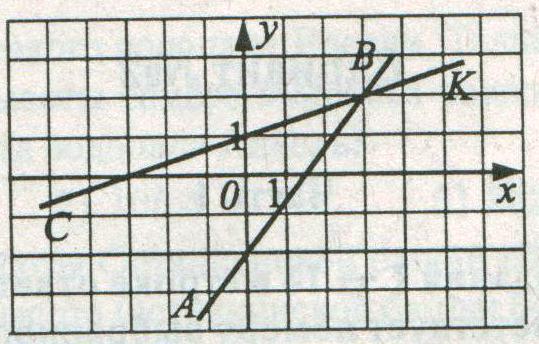 Ответ:______________9. Птица-кедровка, делая запасы, спрятала 30 орешков в разных местах, а нашла 20% запаса. Сколько орешков не нашла кедровка?Ответ:________________Часть 2(№ 10) 1. Решите уравнение 4(x + 1) – 3(x + 2) = 6(№ 11) 2. Решите задачу. В киоск привезли  яблок. В первый день продали  всего количества, во второй день – 40% остатка. Сколько килограммов яблок осталось продать?(№ 12) 3. Считая, что π = 3,14, определите длину окружности, если радиус  R = 5 см.	Вариант 2Часть11.Выполните действия: 4,7 : 125 – 1,26 ∙ 0,01.1) 0,025	2) 0,25		3) 2,5		4) 252.Найдите наибольший делитель чисел 680 и 612.1) 17		2) 68		3) 34		4) 6123.Приведите дробь  к знаменателю 57.1) 		2) 		3) 		4) 4.Укажите верную пропорцию.1) 5 : 7 = 10 : 12		2) 18 : 3 = 3,6 : 0,63) 2,4 : 8 = 30 : 10		4) 1,5 : 3 = 4 : 25.Найдите неизвестный член пропорции .1) 5,5		2) 5500	3) 550		4) 0,556.Найдите y, если  · .1) 		2) 		3) – 4		4) 47.Найдите значение выражения (-4 + 3) ∙ (- 14).Ответ:____________8.Определите координаты точки пересечения прямых KE и MN.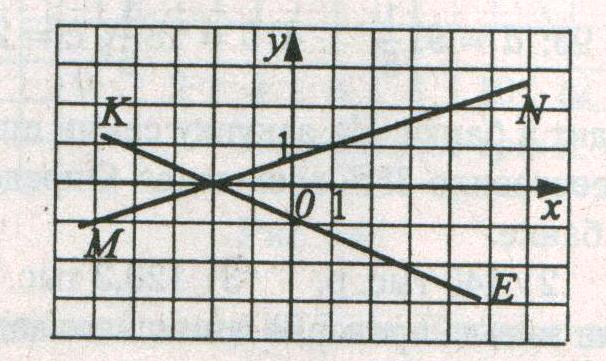 Ответ:_____________9. В двух канистрах  бензина. Сколько литров бензина в первой канистре, если во второй 45% всего бензина?Ответ:__________________Часть 2(№ 10) 1. Решите уравнение 5(x + 1) – 4(x + 2) = 3(№ 11) 2. Решите задачу. В овощной киоск  привезли  картофеля. В первый день продали всего количества, во второй день – 30% остатка. Сколько картофеля осталось продать?(№ 12) 3.  Считая, что π = 3,14, определите площадь круга, если радиус  R = 7 см.Рассмотрено на заседании методического совета  ОУ___________2015г.Протокол № 1Согласовано с заместителем директора __________2015г.__________ Тишина Н. М.Утверждено Приказ №______от ___________________Герасимчук Л.Н.№ параграфа учебникаТемаТемаТемаТемаТемаТемаКол-во часов, отведенное на изучение темы по примерной программеКол-во часов, отведенное на изучение темы по рабочей  программеКол-во часов, отведенное на изучение темы по рабочей  программеПовторение курса 5классаПовторение курса 5классаПовторение курса 5классаПовторение курса 5классаПовторение курса 5классаПовторение курса 5классаПовторение курса 5класса366Основная цель: – формирование представлений о целостности и непрерывности курса математики 5 класса;– овладение умением обобщения и систематизации знаний учащихся по основным темам курса математики 5 класса;– развитие логического, математического мышления и интуиции, творческих способностей в области математикиОсновная цель: – формирование представлений о целостности и непрерывности курса математики 5 класса;– овладение умением обобщения и систематизации знаний учащихся по основным темам курса математики 5 класса;– развитие логического, математического мышления и интуиции, творческих способностей в области математикиОсновная цель: – формирование представлений о целостности и непрерывности курса математики 5 класса;– овладение умением обобщения и систематизации знаний учащихся по основным темам курса математики 5 класса;– развитие логического, математического мышления и интуиции, творческих способностей в области математикиХарактеристика основных видов деятельности ученика  Формулировать правила действий с десятичными и обыкновенными дробями. Выполнять сложение, вычитание, умножение и деление с десятичными дробями, выполнять сложение и вычитание обыкновенных дробей с одинаковыми и разными знаменателями.Представлять конкретное содержание и сообщать его в письменной и устной форме; развивать способность с помощью вопросов добывать недостающую информацию.Ставить учебную задачу на основе того, что уже известно и усвоено, и того, что ещё неизвестно; самостоятельно формулировать познавательную цель и строить действия в соответствии с ней. Составлять план и последовательность действий.Проводить анализ способов решения задач.Оценивать достигнутый результатХарактеристика основных видов деятельности ученика  Формулировать правила действий с десятичными и обыкновенными дробями. Выполнять сложение, вычитание, умножение и деление с десятичными дробями, выполнять сложение и вычитание обыкновенных дробей с одинаковыми и разными знаменателями.Представлять конкретное содержание и сообщать его в письменной и устной форме; развивать способность с помощью вопросов добывать недостающую информацию.Ставить учебную задачу на основе того, что уже известно и усвоено, и того, что ещё неизвестно; самостоятельно формулировать познавательную цель и строить действия в соответствии с ней. Составлять план и последовательность действий.Проводить анализ способов решения задач.Оценивать достигнутый результатХарактеристика основных видов деятельности ученика  Формулировать правила действий с десятичными и обыкновенными дробями. Выполнять сложение, вычитание, умножение и деление с десятичными дробями, выполнять сложение и вычитание обыкновенных дробей с одинаковыми и разными знаменателями.Представлять конкретное содержание и сообщать его в письменной и устной форме; развивать способность с помощью вопросов добывать недостающую информацию.Ставить учебную задачу на основе того, что уже известно и усвоено, и того, что ещё неизвестно; самостоятельно формулировать познавательную цель и строить действия в соответствии с ней. Составлять план и последовательность действий.Проводить анализ способов решения задач.Оценивать достигнутый результатХарактеристика основных видов деятельности ученика  Формулировать правила действий с десятичными и обыкновенными дробями. Выполнять сложение, вычитание, умножение и деление с десятичными дробями, выполнять сложение и вычитание обыкновенных дробей с одинаковыми и разными знаменателями.Представлять конкретное содержание и сообщать его в письменной и устной форме; развивать способность с помощью вопросов добывать недостающую информацию.Ставить учебную задачу на основе того, что уже известно и усвоено, и того, что ещё неизвестно; самостоятельно формулировать познавательную цель и строить действия в соответствии с ней. Составлять план и последовательность действий.Проводить анализ способов решения задач.Оценивать достигнутый результатХарактеристика основных видов деятельности ученика  Формулировать правила действий с десятичными и обыкновенными дробями. Выполнять сложение, вычитание, умножение и деление с десятичными дробями, выполнять сложение и вычитание обыкновенных дробей с одинаковыми и разными знаменателями.Представлять конкретное содержание и сообщать его в письменной и устной форме; развивать способность с помощью вопросов добывать недостающую информацию.Ставить учебную задачу на основе того, что уже известно и усвоено, и того, что ещё неизвестно; самостоятельно формулировать познавательную цель и строить действия в соответствии с ней. Составлять план и последовательность действий.Проводить анализ способов решения задач.Оценивать достигнутый результатХарактеристика основных видов деятельности ученика  Формулировать правила действий с десятичными и обыкновенными дробями. Выполнять сложение, вычитание, умножение и деление с десятичными дробями, выполнять сложение и вычитание обыкновенных дробей с одинаковыми и разными знаменателями.Представлять конкретное содержание и сообщать его в письменной и устной форме; развивать способность с помощью вопросов добывать недостающую информацию.Ставить учебную задачу на основе того, что уже известно и усвоено, и того, что ещё неизвестно; самостоятельно формулировать познавательную цель и строить действия в соответствии с ней. Составлять план и последовательность действий.Проводить анализ способов решения задач.Оценивать достигнутый результатХарактеристика основных видов деятельности ученика  Формулировать правила действий с десятичными и обыкновенными дробями. Выполнять сложение, вычитание, умножение и деление с десятичными дробями, выполнять сложение и вычитание обыкновенных дробей с одинаковыми и разными знаменателями.Представлять конкретное содержание и сообщать его в письменной и устной форме; развивать способность с помощью вопросов добывать недостающую информацию.Ставить учебную задачу на основе того, что уже известно и усвоено, и того, что ещё неизвестно; самостоятельно формулировать познавательную цель и строить действия в соответствии с ней. Составлять план и последовательность действий.Проводить анализ способов решения задач.Оценивать достигнутый результатГлава 1. Положительные и отрицательные числаГлава 1. Положительные и отрицательные числаГлава 1. Положительные и отрицательные числаГлава 1. Положительные и отрицательные числаГлава 1. Положительные и отрицательные числаГлава 1. Положительные и отрицательные числаГлава 1. Положительные и отрицательные числа627373Основная цель: – формирование представлений о положительных и отрицательных числах, координатной плоскости, модуле числа,  о противоположных числах; повороте и центральной симметрии, параллельных прямых, об осевой симметрии; – формирование умений изображать параллельные прямые, применять поворот, центральную и осевую симметрию  для перемещения геометрических фигур на плоскости;– овладение умением применения правила вычисления значения алгебраической суммы двух чисел, умножения для комбинаторных задач, сравнения числа, нахождения координат точки в координатной плоскости; – овладение навыками построения фигур на координатной плоскости по координатам, вычисления числовых выражений, содержащих все алгебраические действия с числами разного знака, изображения числовых промежутков на координатной прямойОсновная цель: – формирование представлений о положительных и отрицательных числах, координатной плоскости, модуле числа,  о противоположных числах; повороте и центральной симметрии, параллельных прямых, об осевой симметрии; – формирование умений изображать параллельные прямые, применять поворот, центральную и осевую симметрию  для перемещения геометрических фигур на плоскости;– овладение умением применения правила вычисления значения алгебраической суммы двух чисел, умножения для комбинаторных задач, сравнения числа, нахождения координат точки в координатной плоскости; – овладение навыками построения фигур на координатной плоскости по координатам, вычисления числовых выражений, содержащих все алгебраические действия с числами разного знака, изображения числовых промежутков на координатной прямойОсновная цель: – формирование представлений о положительных и отрицательных числах, координатной плоскости, модуле числа,  о противоположных числах; повороте и центральной симметрии, параллельных прямых, об осевой симметрии; – формирование умений изображать параллельные прямые, применять поворот, центральную и осевую симметрию  для перемещения геометрических фигур на плоскости;– овладение умением применения правила вычисления значения алгебраической суммы двух чисел, умножения для комбинаторных задач, сравнения числа, нахождения координат точки в координатной плоскости; – овладение навыками построения фигур на координатной плоскости по координатам, вычисления числовых выражений, содержащих все алгебраические действия с числами разного знака, изображения числовых промежутков на координатной прямойХарактеристика основных видов деятельности ученика   Верно использовать в речи термины: координатная плоскость, координаты точки на координатной плоскости, положительное число, отрицательное число, противоположные числа, целое число, модуль числа.Приводить примеры использования в окружающем мире положительных и отрицательных чисел(температура, выигрыш-проигрыш, выше-ниже уровня моря и т. п.). Изображать точками координатной прямой положительные и отрицательные рациональные числа. Характеризовать множество целых чисел. Сравнивать положительные и отрицательные числа. Грамматически верно читать записи выражений, содержащих положительные и отрицательные числа. Формулировать правила сложения и вычитанияположительных и отрицательных чисел. Выполнять сложение и вычитание положительных и отрицательных чисел. Грамматически верно читать записи сумм и разностей, содержащих положительные и отрицательные числа. Изображать числовые промежутки на координатной прямой. Строить фигуры на координатной плоскости по координатам.Решать комбинаторные задачи по правилу умножения.Формулировать правила умножения и деления положительных и отрицательных чисел. Выполнять умножение и деление положительных и отрицательных чисел. Вычислять числовое значение дробного выражения. Грамматически верно читать записи произведений и частных, содержащих положительные и отрицательные числа. Характеризовать множество рациональных чисел. Читать и записывать буквенные выражения, составлять буквенные выражения поусловиям задач. Вычислять числовое значение буквенного выражения при заданных значенияхбукв. Формулировать и записывать с помощью букв свойства действий с рациональными числами, применять их для преобразования числовыхвыражений. Составлять уравнения по условиям задач. Решать простейшие уравнения на основе зависимостей между компонентами арифметических действий. Решать текстовые задачи арифметическими способами. Верно использовать в речи термины: перпендикулярные прямые, параллельные прямые, координатная плоскость, ось абсцисс, ось ординат. Объяснять, какие прямые называют параллельными, формулировать их свойства. Строить образы геометрических фигур  при повороте, центральной и осевой симметрии.Характеристика основных видов деятельности ученика   Верно использовать в речи термины: координатная плоскость, координаты точки на координатной плоскости, положительное число, отрицательное число, противоположные числа, целое число, модуль числа.Приводить примеры использования в окружающем мире положительных и отрицательных чисел(температура, выигрыш-проигрыш, выше-ниже уровня моря и т. п.). Изображать точками координатной прямой положительные и отрицательные рациональные числа. Характеризовать множество целых чисел. Сравнивать положительные и отрицательные числа. Грамматически верно читать записи выражений, содержащих положительные и отрицательные числа. Формулировать правила сложения и вычитанияположительных и отрицательных чисел. Выполнять сложение и вычитание положительных и отрицательных чисел. Грамматически верно читать записи сумм и разностей, содержащих положительные и отрицательные числа. Изображать числовые промежутки на координатной прямой. Строить фигуры на координатной плоскости по координатам.Решать комбинаторные задачи по правилу умножения.Формулировать правила умножения и деления положительных и отрицательных чисел. Выполнять умножение и деление положительных и отрицательных чисел. Вычислять числовое значение дробного выражения. Грамматически верно читать записи произведений и частных, содержащих положительные и отрицательные числа. Характеризовать множество рациональных чисел. Читать и записывать буквенные выражения, составлять буквенные выражения поусловиям задач. Вычислять числовое значение буквенного выражения при заданных значенияхбукв. Формулировать и записывать с помощью букв свойства действий с рациональными числами, применять их для преобразования числовыхвыражений. Составлять уравнения по условиям задач. Решать простейшие уравнения на основе зависимостей между компонентами арифметических действий. Решать текстовые задачи арифметическими способами. Верно использовать в речи термины: перпендикулярные прямые, параллельные прямые, координатная плоскость, ось абсцисс, ось ординат. Объяснять, какие прямые называют параллельными, формулировать их свойства. Строить образы геометрических фигур  при повороте, центральной и осевой симметрии.Характеристика основных видов деятельности ученика   Верно использовать в речи термины: координатная плоскость, координаты точки на координатной плоскости, положительное число, отрицательное число, противоположные числа, целое число, модуль числа.Приводить примеры использования в окружающем мире положительных и отрицательных чисел(температура, выигрыш-проигрыш, выше-ниже уровня моря и т. п.). Изображать точками координатной прямой положительные и отрицательные рациональные числа. Характеризовать множество целых чисел. Сравнивать положительные и отрицательные числа. Грамматически верно читать записи выражений, содержащих положительные и отрицательные числа. Формулировать правила сложения и вычитанияположительных и отрицательных чисел. Выполнять сложение и вычитание положительных и отрицательных чисел. Грамматически верно читать записи сумм и разностей, содержащих положительные и отрицательные числа. Изображать числовые промежутки на координатной прямой. Строить фигуры на координатной плоскости по координатам.Решать комбинаторные задачи по правилу умножения.Формулировать правила умножения и деления положительных и отрицательных чисел. Выполнять умножение и деление положительных и отрицательных чисел. Вычислять числовое значение дробного выражения. Грамматически верно читать записи произведений и частных, содержащих положительные и отрицательные числа. Характеризовать множество рациональных чисел. Читать и записывать буквенные выражения, составлять буквенные выражения поусловиям задач. Вычислять числовое значение буквенного выражения при заданных значенияхбукв. Формулировать и записывать с помощью букв свойства действий с рациональными числами, применять их для преобразования числовыхвыражений. Составлять уравнения по условиям задач. Решать простейшие уравнения на основе зависимостей между компонентами арифметических действий. Решать текстовые задачи арифметическими способами. Верно использовать в речи термины: перпендикулярные прямые, параллельные прямые, координатная плоскость, ось абсцисс, ось ординат. Объяснять, какие прямые называют параллельными, формулировать их свойства. Строить образы геометрических фигур  при повороте, центральной и осевой симметрии.Характеристика основных видов деятельности ученика   Верно использовать в речи термины: координатная плоскость, координаты точки на координатной плоскости, положительное число, отрицательное число, противоположные числа, целое число, модуль числа.Приводить примеры использования в окружающем мире положительных и отрицательных чисел(температура, выигрыш-проигрыш, выше-ниже уровня моря и т. п.). Изображать точками координатной прямой положительные и отрицательные рациональные числа. Характеризовать множество целых чисел. Сравнивать положительные и отрицательные числа. Грамматически верно читать записи выражений, содержащих положительные и отрицательные числа. Формулировать правила сложения и вычитанияположительных и отрицательных чисел. Выполнять сложение и вычитание положительных и отрицательных чисел. Грамматически верно читать записи сумм и разностей, содержащих положительные и отрицательные числа. Изображать числовые промежутки на координатной прямой. Строить фигуры на координатной плоскости по координатам.Решать комбинаторные задачи по правилу умножения.Формулировать правила умножения и деления положительных и отрицательных чисел. Выполнять умножение и деление положительных и отрицательных чисел. Вычислять числовое значение дробного выражения. Грамматически верно читать записи произведений и частных, содержащих положительные и отрицательные числа. Характеризовать множество рациональных чисел. Читать и записывать буквенные выражения, составлять буквенные выражения поусловиям задач. Вычислять числовое значение буквенного выражения при заданных значенияхбукв. Формулировать и записывать с помощью букв свойства действий с рациональными числами, применять их для преобразования числовыхвыражений. Составлять уравнения по условиям задач. Решать простейшие уравнения на основе зависимостей между компонентами арифметических действий. Решать текстовые задачи арифметическими способами. Верно использовать в речи термины: перпендикулярные прямые, параллельные прямые, координатная плоскость, ось абсцисс, ось ординат. Объяснять, какие прямые называют параллельными, формулировать их свойства. Строить образы геометрических фигур  при повороте, центральной и осевой симметрии.Характеристика основных видов деятельности ученика   Верно использовать в речи термины: координатная плоскость, координаты точки на координатной плоскости, положительное число, отрицательное число, противоположные числа, целое число, модуль числа.Приводить примеры использования в окружающем мире положительных и отрицательных чисел(температура, выигрыш-проигрыш, выше-ниже уровня моря и т. п.). Изображать точками координатной прямой положительные и отрицательные рациональные числа. Характеризовать множество целых чисел. Сравнивать положительные и отрицательные числа. Грамматически верно читать записи выражений, содержащих положительные и отрицательные числа. Формулировать правила сложения и вычитанияположительных и отрицательных чисел. Выполнять сложение и вычитание положительных и отрицательных чисел. Грамматически верно читать записи сумм и разностей, содержащих положительные и отрицательные числа. Изображать числовые промежутки на координатной прямой. Строить фигуры на координатной плоскости по координатам.Решать комбинаторные задачи по правилу умножения.Формулировать правила умножения и деления положительных и отрицательных чисел. Выполнять умножение и деление положительных и отрицательных чисел. Вычислять числовое значение дробного выражения. Грамматически верно читать записи произведений и частных, содержащих положительные и отрицательные числа. Характеризовать множество рациональных чисел. Читать и записывать буквенные выражения, составлять буквенные выражения поусловиям задач. Вычислять числовое значение буквенного выражения при заданных значенияхбукв. Формулировать и записывать с помощью букв свойства действий с рациональными числами, применять их для преобразования числовыхвыражений. Составлять уравнения по условиям задач. Решать простейшие уравнения на основе зависимостей между компонентами арифметических действий. Решать текстовые задачи арифметическими способами. Верно использовать в речи термины: перпендикулярные прямые, параллельные прямые, координатная плоскость, ось абсцисс, ось ординат. Объяснять, какие прямые называют параллельными, формулировать их свойства. Строить образы геометрических фигур  при повороте, центральной и осевой симметрии.Характеристика основных видов деятельности ученика   Верно использовать в речи термины: координатная плоскость, координаты точки на координатной плоскости, положительное число, отрицательное число, противоположные числа, целое число, модуль числа.Приводить примеры использования в окружающем мире положительных и отрицательных чисел(температура, выигрыш-проигрыш, выше-ниже уровня моря и т. п.). Изображать точками координатной прямой положительные и отрицательные рациональные числа. Характеризовать множество целых чисел. Сравнивать положительные и отрицательные числа. Грамматически верно читать записи выражений, содержащих положительные и отрицательные числа. Формулировать правила сложения и вычитанияположительных и отрицательных чисел. Выполнять сложение и вычитание положительных и отрицательных чисел. Грамматически верно читать записи сумм и разностей, содержащих положительные и отрицательные числа. Изображать числовые промежутки на координатной прямой. Строить фигуры на координатной плоскости по координатам.Решать комбинаторные задачи по правилу умножения.Формулировать правила умножения и деления положительных и отрицательных чисел. Выполнять умножение и деление положительных и отрицательных чисел. Вычислять числовое значение дробного выражения. Грамматически верно читать записи произведений и частных, содержащих положительные и отрицательные числа. Характеризовать множество рациональных чисел. Читать и записывать буквенные выражения, составлять буквенные выражения поусловиям задач. Вычислять числовое значение буквенного выражения при заданных значенияхбукв. Формулировать и записывать с помощью букв свойства действий с рациональными числами, применять их для преобразования числовыхвыражений. Составлять уравнения по условиям задач. Решать простейшие уравнения на основе зависимостей между компонентами арифметических действий. Решать текстовые задачи арифметическими способами. Верно использовать в речи термины: перпендикулярные прямые, параллельные прямые, координатная плоскость, ось абсцисс, ось ординат. Объяснять, какие прямые называют параллельными, формулировать их свойства. Строить образы геометрических фигур  при повороте, центральной и осевой симметрии.Характеристика основных видов деятельности ученика   Верно использовать в речи термины: координатная плоскость, координаты точки на координатной плоскости, положительное число, отрицательное число, противоположные числа, целое число, модуль числа.Приводить примеры использования в окружающем мире положительных и отрицательных чисел(температура, выигрыш-проигрыш, выше-ниже уровня моря и т. п.). Изображать точками координатной прямой положительные и отрицательные рациональные числа. Характеризовать множество целых чисел. Сравнивать положительные и отрицательные числа. Грамматически верно читать записи выражений, содержащих положительные и отрицательные числа. Формулировать правила сложения и вычитанияположительных и отрицательных чисел. Выполнять сложение и вычитание положительных и отрицательных чисел. Грамматически верно читать записи сумм и разностей, содержащих положительные и отрицательные числа. Изображать числовые промежутки на координатной прямой. Строить фигуры на координатной плоскости по координатам.Решать комбинаторные задачи по правилу умножения.Формулировать правила умножения и деления положительных и отрицательных чисел. Выполнять умножение и деление положительных и отрицательных чисел. Вычислять числовое значение дробного выражения. Грамматически верно читать записи произведений и частных, содержащих положительные и отрицательные числа. Характеризовать множество рациональных чисел. Читать и записывать буквенные выражения, составлять буквенные выражения поусловиям задач. Вычислять числовое значение буквенного выражения при заданных значенияхбукв. Формулировать и записывать с помощью букв свойства действий с рациональными числами, применять их для преобразования числовыхвыражений. Составлять уравнения по условиям задач. Решать простейшие уравнения на основе зависимостей между компонентами арифметических действий. Решать текстовые задачи арифметическими способами. Верно использовать в речи термины: перпендикулярные прямые, параллельные прямые, координатная плоскость, ось абсцисс, ось ординат. Объяснять, какие прямые называют параллельными, формулировать их свойства. Строить образы геометрических фигур  при повороте, центральной и осевой симметрии.1Поворот и центральная симметрияПоворот и центральная симметрияПоворот и центральная симметрияПоворот и центральная симметрияПоворот и центральная симметрияПоворот и центральная симметрия6662Положительные и отрицательные числа. Координатная прямаяПоложительные и отрицательные числа. Координатная прямаяПоложительные и отрицательные числа. Координатная прямаяПоложительные и отрицательные числа. Координатная прямаяПоложительные и отрицательные числа. Координатная прямаяПоложительные и отрицательные числа. Координатная прямая4443Противоположные числа. Модуль числаПротивоположные числа. Модуль числаПротивоположные числа. Модуль числаПротивоположные числа. Модуль числаПротивоположные числа. Модуль числаПротивоположные числа. Модуль числа4554Сравнение чиселСравнение чиселСравнение чиселСравнение чиселСравнение чиселСравнение чисел4555Параллельность прямыхПараллельность прямыхПараллельность прямыхПараллельность прямыхПараллельность прямыхПараллельность прямых333Контрольная работа №1 по теме: «Положительные и отрицательные числа» + анализ результатовКонтрольная работа №1 по теме: «Положительные и отрицательные числа» + анализ результатовКонтрольная работа №1 по теме: «Положительные и отрицательные числа» + анализ результатовКонтрольная работа №1 по теме: «Положительные и отрицательные числа» + анализ результатовКонтрольная работа №1 по теме: «Положительные и отрицательные числа» + анализ результатовКонтрольная работа №1 по теме: «Положительные и отрицательные числа» + анализ результатов2226Числовые выражения, содержащие знаки +, -Числовые выражения, содержащие знаки +, -Числовые выражения, содержащие знаки +, -Числовые выражения, содержащие знаки +, -Числовые выражения, содержащие знаки +, -Числовые выражения, содержащие знаки +, -4557Алгебраическая сумма и ее свойства.Алгебраическая сумма и ее свойства.Алгебраическая сумма и ее свойства.Алгебраическая сумма и ее свойства.Алгебраическая сумма и ее свойства.Алгебраическая сумма и ее свойства.4558Правило вычисления значения алгебраической суммы.Правило вычисления значения алгебраической суммы.Правило вычисления значения алгебраической суммы.Правило вычисления значения алгебраической суммы.Правило вычисления значения алгебраической суммы.Правило вычисления значения алгебраической суммы.3449Расстояние между точками координатной прямойРасстояние между точками координатной прямойРасстояние между точками координатной прямойРасстояние между точками координатной прямойРасстояние между точками координатной прямойРасстояние между точками координатной прямой33310Осевая симметрия.Осевая симметрия.Осевая симметрия.Осевая симметрия.Осевая симметрия.Осевая симметрия.33311Числовые промежутки.Числовые промежутки.Числовые промежутки.Числовые промежутки.Числовые промежутки.Числовые промежутки.344Контрольная работа №2 по теме: «Алгебраические операции с положительными  и отрицательными числами» + анализ результатов Контрольная работа №2 по теме: «Алгебраические операции с положительными  и отрицательными числами» + анализ результатов Контрольная работа №2 по теме: «Алгебраические операции с положительными  и отрицательными числами» + анализ результатов Контрольная работа №2 по теме: «Алгебраические операции с положительными  и отрицательными числами» + анализ результатов Контрольная работа №2 по теме: «Алгебраические операции с положительными  и отрицательными числами» + анализ результатов Контрольная работа №2 по теме: «Алгебраические операции с положительными  и отрицательными числами» + анализ результатов 22212Умножение и деление положительных и отрицательных чисел.Умножение и деление положительных и отрицательных чисел.Умножение и деление положительных и отрицательных чисел.Умножение и деление положительных и отрицательных чисел.Умножение и деление положительных и отрицательных чисел.Умножение и деление положительных и отрицательных чисел.34413Координаты.Координаты.Координаты.Координаты.Координаты.Координаты.23314Координатная плоскостьКоординатная плоскостьКоординатная плоскостьКоординатная плоскостьКоординатная плоскостьКоординатная плоскость45515Умножение и деление обыкновенных дробей.Умножение и деление обыкновенных дробей.Умножение и деление обыкновенных дробей.Умножение и деление обыкновенных дробей.Умножение и деление обыкновенных дробей.Умножение и деление обыкновенных дробей.45516Правило умножения для комбинаторных задач.Правило умножения для комбинаторных задач.Правило умножения для комбинаторных задач.Правило умножения для комбинаторных задач.Правило умножения для комбинаторных задач.Правило умножения для комбинаторных задач.344Контрольная работа №3 по теме: «Умножение и деление чисел с разными знаками. Координатная плоскость»Контрольная работа №3 по теме: «Умножение и деление чисел с разными знаками. Координатная плоскость»Контрольная работа №3 по теме: «Умножение и деление чисел с разными знаками. Координатная плоскость»Контрольная работа №3 по теме: «Умножение и деление чисел с разными знаками. Координатная плоскость»Контрольная работа №3 по теме: «Умножение и деление чисел с разными знаками. Координатная плоскость»Контрольная работа №3 по теме: «Умножение и деление чисел с разными знаками. Координатная плоскость»111Глава 2. Преобразование буквенных выраженийГлава 2. Преобразование буквенных выраженийГлава 2. Преобразование буквенных выраженийГлава 2. Преобразование буквенных выраженийГлава 2. Преобразование буквенных выраженийГлава 2. Преобразование буквенных выраженийГлава 2. Преобразование буквенных выражений344040Основная цель: – формирование представлений о правиле раскрытия скобок, о нахождении части от целого и целого по его части; 
о геометрических фигурах на плоскости: окружность, круг; о геометрических фигурах в пространстве;– формирование умений нахождения длины окружности, площади круга с решением простых геометрических задач;– овладение умением раскрытия скобок с применением правила раскрытия, нахождения части от целого и целого по его части, преобразования буквенных выражений;– овладение навыками решения уравнений, содержащих выражения в скобках, решения задач на составление уравнений, решения задач на частиОсновная цель: – формирование представлений о правиле раскрытия скобок, о нахождении части от целого и целого по его части; 
о геометрических фигурах на плоскости: окружность, круг; о геометрических фигурах в пространстве;– формирование умений нахождения длины окружности, площади круга с решением простых геометрических задач;– овладение умением раскрытия скобок с применением правила раскрытия, нахождения части от целого и целого по его части, преобразования буквенных выражений;– овладение навыками решения уравнений, содержащих выражения в скобках, решения задач на составление уравнений, решения задач на частиОсновная цель: – формирование представлений о правиле раскрытия скобок, о нахождении части от целого и целого по его части; 
о геометрических фигурах на плоскости: окружность, круг; о геометрических фигурах в пространстве;– формирование умений нахождения длины окружности, площади круга с решением простых геометрических задач;– овладение умением раскрытия скобок с применением правила раскрытия, нахождения части от целого и целого по его части, преобразования буквенных выражений;– овладение навыками решения уравнений, содержащих выражения в скобках, решения задач на составление уравнений, решения задач на частиОсновная цель: – формирование представлений о правиле раскрытия скобок, о нахождении части от целого и целого по его части; 
о геометрических фигурах на плоскости: окружность, круг; о геометрических фигурах в пространстве;– формирование умений нахождения длины окружности, площади круга с решением простых геометрических задач;– овладение умением раскрытия скобок с применением правила раскрытия, нахождения части от целого и целого по его части, преобразования буквенных выражений;– овладение навыками решения уравнений, содержащих выражения в скобках, решения задач на составление уравнений, решения задач на частиОсновная цель: – формирование представлений о правиле раскрытия скобок, о нахождении части от целого и целого по его части; 
о геометрических фигурах на плоскости: окружность, круг; о геометрических фигурах в пространстве;– формирование умений нахождения длины окружности, площади круга с решением простых геометрических задач;– овладение умением раскрытия скобок с применением правила раскрытия, нахождения части от целого и целого по его части, преобразования буквенных выражений;– овладение навыками решения уравнений, содержащих выражения в скобках, решения задач на составление уравнений, решения задач на частиХарактеристика основных видов деятельности ученика   Верно использовать в речи термины: коэффициент, раскрытие скобок, подобные слагаемые, приведение подобных слагаемых, корень уравнения, линейное уравнение. Грамматически верно читать записи уравнений. Раскрывать скобки, упрощать выражения, вычислять коэффициентвыражения. Решать уравнения умножением или делением обеих его частей на одно и то же неравное нулю число, путём переноса слагаемого из одной части уравнения в другую. Решать текстовые задачи с помощью уравнений. Решать текстовые задачи арифметическими способами.Находить часть от целого и целое по его части.Верно использовать в речи термины: математическая модель реальной ситуации, работа с математической моделью, терминологию, связанную с окружностью, кругом, сферой, шаром.Использовать формулы длины окружности, площади круга при решении практических задач.Находить в окружающем мире, распознавать на чертежах, рисунках шар, сферу. Вычислять объём шара и площадь сферы, используя знания о приближенных вычислениях чиселХарактеристика основных видов деятельности ученика   Верно использовать в речи термины: коэффициент, раскрытие скобок, подобные слагаемые, приведение подобных слагаемых, корень уравнения, линейное уравнение. Грамматически верно читать записи уравнений. Раскрывать скобки, упрощать выражения, вычислять коэффициентвыражения. Решать уравнения умножением или делением обеих его частей на одно и то же неравное нулю число, путём переноса слагаемого из одной части уравнения в другую. Решать текстовые задачи с помощью уравнений. Решать текстовые задачи арифметическими способами.Находить часть от целого и целое по его части.Верно использовать в речи термины: математическая модель реальной ситуации, работа с математической моделью, терминологию, связанную с окружностью, кругом, сферой, шаром.Использовать формулы длины окружности, площади круга при решении практических задач.Находить в окружающем мире, распознавать на чертежах, рисунках шар, сферу. Вычислять объём шара и площадь сферы, используя знания о приближенных вычислениях чиселХарактеристика основных видов деятельности ученика   Верно использовать в речи термины: коэффициент, раскрытие скобок, подобные слагаемые, приведение подобных слагаемых, корень уравнения, линейное уравнение. Грамматически верно читать записи уравнений. Раскрывать скобки, упрощать выражения, вычислять коэффициентвыражения. Решать уравнения умножением или делением обеих его частей на одно и то же неравное нулю число, путём переноса слагаемого из одной части уравнения в другую. Решать текстовые задачи с помощью уравнений. Решать текстовые задачи арифметическими способами.Находить часть от целого и целое по его части.Верно использовать в речи термины: математическая модель реальной ситуации, работа с математической моделью, терминологию, связанную с окружностью, кругом, сферой, шаром.Использовать формулы длины окружности, площади круга при решении практических задач.Находить в окружающем мире, распознавать на чертежах, рисунках шар, сферу. Вычислять объём шара и площадь сферы, используя знания о приближенных вычислениях чиселХарактеристика основных видов деятельности ученика   Верно использовать в речи термины: коэффициент, раскрытие скобок, подобные слагаемые, приведение подобных слагаемых, корень уравнения, линейное уравнение. Грамматически верно читать записи уравнений. Раскрывать скобки, упрощать выражения, вычислять коэффициентвыражения. Решать уравнения умножением или делением обеих его частей на одно и то же неравное нулю число, путём переноса слагаемого из одной части уравнения в другую. Решать текстовые задачи с помощью уравнений. Решать текстовые задачи арифметическими способами.Находить часть от целого и целое по его части.Верно использовать в речи термины: математическая модель реальной ситуации, работа с математической моделью, терминологию, связанную с окружностью, кругом, сферой, шаром.Использовать формулы длины окружности, площади круга при решении практических задач.Находить в окружающем мире, распознавать на чертежах, рисунках шар, сферу. Вычислять объём шара и площадь сферы, используя знания о приближенных вычислениях чиселХарактеристика основных видов деятельности ученика   Верно использовать в речи термины: коэффициент, раскрытие скобок, подобные слагаемые, приведение подобных слагаемых, корень уравнения, линейное уравнение. Грамматически верно читать записи уравнений. Раскрывать скобки, упрощать выражения, вычислять коэффициентвыражения. Решать уравнения умножением или делением обеих его частей на одно и то же неравное нулю число, путём переноса слагаемого из одной части уравнения в другую. Решать текстовые задачи с помощью уравнений. Решать текстовые задачи арифметическими способами.Находить часть от целого и целое по его части.Верно использовать в речи термины: математическая модель реальной ситуации, работа с математической моделью, терминологию, связанную с окружностью, кругом, сферой, шаром.Использовать формулы длины окружности, площади круга при решении практических задач.Находить в окружающем мире, распознавать на чертежах, рисунках шар, сферу. Вычислять объём шара и площадь сферы, используя знания о приближенных вычислениях чисел17Раскрытие скобокРаскрытие скобокРаскрытие скобокРаскрытие скобокРаскрытие скобокРаскрытие скобок56618Упрощение выраженийУпрощение выраженийУпрощение выраженийУпрощение выраженийУпрощение выраженийУпрощение выражений56619Решение уравненийРешение уравненийРешение уравненийРешение уравненийРешение уравненийРешение уравнений56620Решение задач на составление уравненийРешение задач на составление уравненийРешение задач на составление уравненийРешение задач на составление уравненийРешение задач на составление уравненийРешение задач на составление уравнений566Контрольная работа №4 по теме: «Решение уравнений» + анализ результатовКонтрольная работа №4 по теме: «Решение уравнений» + анализ результатовКонтрольная работа №4 по теме: «Решение уравнений» + анализ результатовКонтрольная работа №4 по теме: «Решение уравнений» + анализ результатовКонтрольная работа №4 по теме: «Решение уравнений» + анализ результатовКонтрольная работа №4 по теме: «Решение уравнений» + анализ результатов22221Две основные задачи на дробиДве основные задачи на дробиДве основные задачи на дробиДве основные задачи на дробиДве основные задачи на дробиДве основные задачи на дроби34422Окружность. Длина окружностиОкружность. Длина окружностиОкружность. Длина окружностиОкружность. Длина окружностиОкружность. Длина окружностиОкружность. Длина окружности33323Круг. Площадь кругаКруг. Площадь кругаКруг. Площадь кругаКруг. Площадь кругаКруг. Площадь кругаКруг. Площадь круга33324Шар. СфераШар. СфераШар. СфераШар. СфераШар. СфераШар. Сфера233Контрольная работа №5 по теме: «Круг. Окружность. Шар. Сфера»Контрольная работа №5 по теме: «Круг. Окружность. Шар. Сфера»Контрольная работа №5 по теме: «Круг. Окружность. Шар. Сфера»Контрольная работа №5 по теме: «Круг. Окружность. Шар. Сфера»Контрольная работа №5 по теме: «Круг. Окружность. Шар. Сфера»Контрольная работа №5 по теме: «Круг. Окружность. Шар. Сфера»111Глава 3. Делимость натуральных чисел Глава 3. Делимость натуральных чисел Глава 3. Делимость натуральных чисел Глава 3. Делимость натуральных чисел Глава 3. Делимость натуральных чисел Глава 3. Делимость натуральных чисел Глава 3. Делимость натуральных чисел 334040Основная цель: – формирование представлений о делителях и кратных, о простых и составных числах, о взаимно простых числах, 
о наибольшем общем делителе, о наименьшем общем кратном, о делимости произведения суммы и разности чисел;– формирование умений нахождения наибольшего общего делителя, наименьшего общего кратного, разложения числа на простые множители;– овладение умением применения признаков делимости на 2, 5, 10, 4, 25, 3 и 9;– овладение навыками решения задач на применение признаков делимости чисел и разложения числа на простые множителиОсновная цель: – формирование представлений о делителях и кратных, о простых и составных числах, о взаимно простых числах, 
о наибольшем общем делителе, о наименьшем общем кратном, о делимости произведения суммы и разности чисел;– формирование умений нахождения наибольшего общего делителя, наименьшего общего кратного, разложения числа на простые множители;– овладение умением применения признаков делимости на 2, 5, 10, 4, 25, 3 и 9;– овладение навыками решения задач на применение признаков делимости чисел и разложения числа на простые множителиОсновная цель: – формирование представлений о делителях и кратных, о простых и составных числах, о взаимно простых числах, 
о наибольшем общем делителе, о наименьшем общем кратном, о делимости произведения суммы и разности чисел;– формирование умений нахождения наибольшего общего делителя, наименьшего общего кратного, разложения числа на простые множители;– овладение умением применения признаков делимости на 2, 5, 10, 4, 25, 3 и 9;– овладение навыками решения задач на применение признаков делимости чисел и разложения числа на простые множителиОсновная цель: – формирование представлений о делителях и кратных, о простых и составных числах, о взаимно простых числах, 
о наибольшем общем делителе, о наименьшем общем кратном, о делимости произведения суммы и разности чисел;– формирование умений нахождения наибольшего общего делителя, наименьшего общего кратного, разложения числа на простые множители;– овладение умением применения признаков делимости на 2, 5, 10, 4, 25, 3 и 9;– овладение навыками решения задач на применение признаков делимости чисел и разложения числа на простые множителиОсновная цель: – формирование представлений о делителях и кратных, о простых и составных числах, о взаимно простых числах, 
о наибольшем общем делителе, о наименьшем общем кратном, о делимости произведения суммы и разности чисел;– формирование умений нахождения наибольшего общего делителя, наименьшего общего кратного, разложения числа на простые множители;– овладение умением применения признаков делимости на 2, 5, 10, 4, 25, 3 и 9;– овладение навыками решения задач на применение признаков делимости чисел и разложения числа на простые множителиОсновная цель: – формирование представлений о делителях и кратных, о простых и составных числах, о взаимно простых числах, 
о наибольшем общем делителе, о наименьшем общем кратном, о делимости произведения суммы и разности чисел;– формирование умений нахождения наибольшего общего делителя, наименьшего общего кратного, разложения числа на простые множители;– овладение умением применения признаков делимости на 2, 5, 10, 4, 25, 3 и 9;– овладение навыками решения задач на применение признаков делимости чисел и разложения числа на простые множителиХарактеристика основных видов деятельности ученика   Формулировать определения делителя и кратного, простого и составного числа, свойства и признаки делимости. Доказывать и опровергать с помощью контрпримеров утверждения о делимости чисел. Классифицировать натуральные числа (чётные и нечётные, по остаткам от деления на 3 и т. п.). Исследовать простейшие числовые закономерности, проводить числовые эксперименты (в том числе с использованиемкалькулятора, компьютера). Верно использоватьв речи термины: делитель, кратное, наибольший общий делитель, наименьшее общее кратное, простое число, составное число, чётное число, нечётное число, взаимно простые числа,числа-близнецы, разложение числа на простыемножители. Решать текстовые задачи арифметическими способами. Характеристика основных видов деятельности ученика   Формулировать определения делителя и кратного, простого и составного числа, свойства и признаки делимости. Доказывать и опровергать с помощью контрпримеров утверждения о делимости чисел. Классифицировать натуральные числа (чётные и нечётные, по остаткам от деления на 3 и т. п.). Исследовать простейшие числовые закономерности, проводить числовые эксперименты (в том числе с использованиемкалькулятора, компьютера). Верно использоватьв речи термины: делитель, кратное, наибольший общий делитель, наименьшее общее кратное, простое число, составное число, чётное число, нечётное число, взаимно простые числа,числа-близнецы, разложение числа на простыемножители. Решать текстовые задачи арифметическими способами. Характеристика основных видов деятельности ученика   Формулировать определения делителя и кратного, простого и составного числа, свойства и признаки делимости. Доказывать и опровергать с помощью контрпримеров утверждения о делимости чисел. Классифицировать натуральные числа (чётные и нечётные, по остаткам от деления на 3 и т. п.). Исследовать простейшие числовые закономерности, проводить числовые эксперименты (в том числе с использованиемкалькулятора, компьютера). Верно использоватьв речи термины: делитель, кратное, наибольший общий делитель, наименьшее общее кратное, простое число, составное число, чётное число, нечётное число, взаимно простые числа,числа-близнецы, разложение числа на простыемножители. Решать текстовые задачи арифметическими способами. Характеристика основных видов деятельности ученика   Формулировать определения делителя и кратного, простого и составного числа, свойства и признаки делимости. Доказывать и опровергать с помощью контрпримеров утверждения о делимости чисел. Классифицировать натуральные числа (чётные и нечётные, по остаткам от деления на 3 и т. п.). Исследовать простейшие числовые закономерности, проводить числовые эксперименты (в том числе с использованиемкалькулятора, компьютера). Верно использоватьв речи термины: делитель, кратное, наибольший общий делитель, наименьшее общее кратное, простое число, составное число, чётное число, нечётное число, взаимно простые числа,числа-близнецы, разложение числа на простыемножители. Решать текстовые задачи арифметическими способами. 25Делители и кратныеДелители и кратныеДелители и кратныеДелители и кратныеДелители и кратныеДелители и кратные34426Делимость произведенияДелимость произведенияДелимость произведенияДелимость произведенияДелимость произведенияДелимость произведения45527Делимость суммы и разности чиселДелимость суммы и разности чиселДелимость суммы и разности чиселДелимость суммы и разности чиселДелимость суммы и разности чиселДелимость суммы и разности чисел45528Признаки делимости на 2, 5, 10, 4 и 25Признаки делимости на 2, 5, 10, 4 и 25Признаки делимости на 2, 5, 10, 4 и 25Признаки делимости на 2, 5, 10, 4 и 25Признаки делимости на 2, 5, 10, 4 и 25Признаки делимости на 2, 5, 10, 4 и 2545529Признаки делимости на 3 и 9Признаки делимости на 3 и 9Признаки делимости на 3 и 9Признаки делимости на 3 и 9Признаки делимости на 3 и 9Признаки делимости на 3 и 9445Контрольная работа №6 по теме: «Делимость натуральных чисел» + анализ результатовКонтрольная работа №6 по теме: «Делимость натуральных чисел» + анализ результатовКонтрольная работа №6 по теме: «Делимость натуральных чисел» + анализ результатовКонтрольная работа №6 по теме: «Делимость натуральных чисел» + анализ результатовКонтрольная работа №6 по теме: «Делимость натуральных чисел» + анализ результатовКонтрольная работа №6 по теме: «Делимость натуральных чисел» + анализ результатов22230Простые числа. Разложение числа на простые множителиПростые числа. Разложение числа на простые множителиПростые числа. Разложение числа на простые множителиПростые числа. Разложение числа на простые множителиПростые числа. Разложение числа на простые множителиПростые числа. Разложение числа на простые множители44431Наибольший общий делительНаибольший общий делительНаибольший общий делительНаибольший общий делительНаибольший общий делительНаибольший общий делитель22332Взаимно простые числа. Признак делимости на произведение. Наименьшее общее кратноеВзаимно простые числа. Признак делимости на произведение. Наименьшее общее кратноеВзаимно простые числа. Признак делимости на произведение. Наименьшее общее кратноеВзаимно простые числа. Признак делимости на произведение. Наименьшее общее кратноеВзаимно простые числа. Признак делимости на произведение. Наименьшее общее кратноеВзаимно простые числа. Признак делимости на произведение. Наименьшее общее кратное445Контрольная работа №7 по теме: «Простые и составные числа. НОК и НОД чисел» + анализ результатовКонтрольная работа №7 по теме: «Простые и составные числа. НОК и НОД чисел» + анализ результатовКонтрольная работа №7 по теме: «Простые и составные числа. НОК и НОД чисел» + анализ результатовКонтрольная работа №7 по теме: «Простые и составные числа. НОК и НОД чисел» + анализ результатовКонтрольная работа №7 по теме: «Простые и составные числа. НОК и НОД чисел» + анализ результатовКонтрольная работа №7 по теме: «Простые и составные числа. НОК и НОД чисел» + анализ результатов222Глава 3. Математика вокруг насГлава 3. Математика вокруг насГлава 3. Математика вокруг насГлава 3. Математика вокруг насГлава 3. Математика вокруг насГлава 3. Математика вокруг насГлава 3. Математика вокруг нас282832Основная цель: – формирование представлений о пропорциональности чисел, об отношении двух чисел, о верности пропорции; 
о достоверности, невозможности, случайности событий, о стопроцентной и нулевой вероятности;– формирование умений подсчета вероятности по формуле, построения различных диаграмм количественных характеристик;– овладение умением решения задач с помощью составления пропорции;– овладение навыками решения уравнений, заданных в виде пропорции, решения различных задач на составление уравненийОсновная цель: – формирование представлений о пропорциональности чисел, об отношении двух чисел, о верности пропорции; 
о достоверности, невозможности, случайности событий, о стопроцентной и нулевой вероятности;– формирование умений подсчета вероятности по формуле, построения различных диаграмм количественных характеристик;– овладение умением решения задач с помощью составления пропорции;– овладение навыками решения уравнений, заданных в виде пропорции, решения различных задач на составление уравненийОсновная цель: – формирование представлений о пропорциональности чисел, об отношении двух чисел, о верности пропорции; 
о достоверности, невозможности, случайности событий, о стопроцентной и нулевой вероятности;– формирование умений подсчета вероятности по формуле, построения различных диаграмм количественных характеристик;– овладение умением решения задач с помощью составления пропорции;– овладение навыками решения уравнений, заданных в виде пропорции, решения различных задач на составление уравненийОсновная цель: – формирование представлений о пропорциональности чисел, об отношении двух чисел, о верности пропорции; 
о достоверности, невозможности, случайности событий, о стопроцентной и нулевой вероятности;– формирование умений подсчета вероятности по формуле, построения различных диаграмм количественных характеристик;– овладение умением решения задач с помощью составления пропорции;– овладение навыками решения уравнений, заданных в виде пропорции, решения различных задач на составление уравненийХарактеристика основных видов деятельности ученика    Верно использовать в речи термины: отношение двух чисел, пропорция, крайние и средние члены пропорции, диаграмма, прямо пропорциональные и обратно пропорциональные величины; вероятность, достоверные, невозможные, случайные и равновероятные события, стопроцентная вероятность, нулевая вероятность.Составлять и решать пропорции по определению и используя основное свойство пропорции.Строить диаграммы различных видов, в том числе с помощью программы Microsoft Excel.Решать задачи на прямую и обратную пропорциональность. Решать с помощью пропорций задачи на проценты. Проводить эксперименты (с монетой, игральным кубиком) для вывода формулы вычисления вероятности. Характеризовать любое событие, определяя его количественные характеристики, и подсчитывать вероятность его появленияХарактеристика основных видов деятельности ученика    Верно использовать в речи термины: отношение двух чисел, пропорция, крайние и средние члены пропорции, диаграмма, прямо пропорциональные и обратно пропорциональные величины; вероятность, достоверные, невозможные, случайные и равновероятные события, стопроцентная вероятность, нулевая вероятность.Составлять и решать пропорции по определению и используя основное свойство пропорции.Строить диаграммы различных видов, в том числе с помощью программы Microsoft Excel.Решать задачи на прямую и обратную пропорциональность. Решать с помощью пропорций задачи на проценты. Проводить эксперименты (с монетой, игральным кубиком) для вывода формулы вычисления вероятности. Характеризовать любое событие, определяя его количественные характеристики, и подсчитывать вероятность его появленияХарактеристика основных видов деятельности ученика    Верно использовать в речи термины: отношение двух чисел, пропорция, крайние и средние члены пропорции, диаграмма, прямо пропорциональные и обратно пропорциональные величины; вероятность, достоверные, невозможные, случайные и равновероятные события, стопроцентная вероятность, нулевая вероятность.Составлять и решать пропорции по определению и используя основное свойство пропорции.Строить диаграммы различных видов, в том числе с помощью программы Microsoft Excel.Решать задачи на прямую и обратную пропорциональность. Решать с помощью пропорций задачи на проценты. Проводить эксперименты (с монетой, игральным кубиком) для вывода формулы вычисления вероятности. Характеризовать любое событие, определяя его количественные характеристики, и подсчитывать вероятность его появленияХарактеристика основных видов деятельности ученика    Верно использовать в речи термины: отношение двух чисел, пропорция, крайние и средние члены пропорции, диаграмма, прямо пропорциональные и обратно пропорциональные величины; вероятность, достоверные, невозможные, случайные и равновероятные события, стопроцентная вероятность, нулевая вероятность.Составлять и решать пропорции по определению и используя основное свойство пропорции.Строить диаграммы различных видов, в том числе с помощью программы Microsoft Excel.Решать задачи на прямую и обратную пропорциональность. Решать с помощью пропорций задачи на проценты. Проводить эксперименты (с монетой, игральным кубиком) для вывода формулы вычисления вероятности. Характеризовать любое событие, определяя его количественные характеристики, и подсчитывать вероятность его появленияХарактеристика основных видов деятельности ученика    Верно использовать в речи термины: отношение двух чисел, пропорция, крайние и средние члены пропорции, диаграмма, прямо пропорциональные и обратно пропорциональные величины; вероятность, достоверные, невозможные, случайные и равновероятные события, стопроцентная вероятность, нулевая вероятность.Составлять и решать пропорции по определению и используя основное свойство пропорции.Строить диаграммы различных видов, в том числе с помощью программы Microsoft Excel.Решать задачи на прямую и обратную пропорциональность. Решать с помощью пропорций задачи на проценты. Проводить эксперименты (с монетой, игральным кубиком) для вывода формулы вычисления вероятности. Характеризовать любое событие, определяя его количественные характеристики, и подсчитывать вероятность его появленияХарактеристика основных видов деятельности ученика    Верно использовать в речи термины: отношение двух чисел, пропорция, крайние и средние члены пропорции, диаграмма, прямо пропорциональные и обратно пропорциональные величины; вероятность, достоверные, невозможные, случайные и равновероятные события, стопроцентная вероятность, нулевая вероятность.Составлять и решать пропорции по определению и используя основное свойство пропорции.Строить диаграммы различных видов, в том числе с помощью программы Microsoft Excel.Решать задачи на прямую и обратную пропорциональность. Решать с помощью пропорций задачи на проценты. Проводить эксперименты (с монетой, игральным кубиком) для вывода формулы вычисления вероятности. Характеризовать любое событие, определяя его количественные характеристики, и подсчитывать вероятность его появления33Отношение двух чиселОтношение двух чиселОтношение двух чиселОтношение двух чиселОтношение двух чиселОтношение двух чисел44534ДиаграммыДиаграммыДиаграммыДиаграммыДиаграммыДиаграммы44435Пропорциональность величинПропорциональность величинПропорциональность величинПропорциональность величинПропорциональность величинПропорциональность величин44536Решение задач с помощью пропорцийРешение задач с помощью пропорцийРешение задач с помощью пропорцийРешение задач с помощью пропорцийРешение задач с помощью пропорцийРешение задач с помощью пропорций445Контрольная работа №8 по теме: «Пропорции. Пропорциональность величин»Контрольная работа №8 по теме: «Пропорции. Пропорциональность величин»Контрольная работа №8 по теме: «Пропорции. Пропорциональность величин»Контрольная работа №8 по теме: «Пропорции. Пропорциональность величин»Контрольная работа №8 по теме: «Пропорции. Пропорциональность величин»Контрольная работа №8 по теме: «Пропорции. Пропорциональность величин»11137Разные задачиРазные задачиРазные задачиРазные задачиРазные задачиРазные задачи77838Первое знакомство с понятием вероятностиПервое знакомство с понятием вероятностиПервое знакомство с понятием вероятностиПервое знакомство с понятием вероятностиПервое знакомство с понятием вероятностиПервое знакомство с понятием вероятности22239Первое знакомство с подсчетом вероятностиПервое знакомство с подсчетом вероятностиПервое знакомство с подсчетом вероятностиПервое знакомство с подсчетом вероятностиПервое знакомство с подсчетом вероятностиПервое знакомство с подсчетом вероятности222Обобщающее повторение курса математики за 6 классОбобщающее повторение курса математики за 6 классОбобщающее повторение курса математики за 6 классОбобщающее повторение курса математики за 6 классОбобщающее повторение курса математики за 6 классОбобщающее повторение курса математики за 6 классОбобщающее повторение курса математики за 6 класс101013Основная цель: – обобщить и систематизировать курс математики за 6 класс, решая задания базового уровня и повышенной сложности;– формировать понимание возможности использования приобретенных знаний и умений в практической деятельности и повседневной жизниОсновная цель: – обобщить и систематизировать курс математики за 6 класс, решая задания базового уровня и повышенной сложности;– формировать понимание возможности использования приобретенных знаний и умений в практической деятельности и повседневной жизниХарактеристика основных видов деятельности ученика    Применять основные действия для решения задач в рациональных числах. Осуществлять упрощение выражений, решение уравнений. Составлять математические модели и решать задачи с помощью уравнений.  Выполнять операции со знаками и символами, восстанавливать предметную ситуацию, описанную в задаче, путём переформулирования, упрощённого пересказа текста, с выделением только существенной для решения задачи информации.Работать по составленному плану, использовать основные и дополнительные источники информации.Уметь организовывать учебное взаимодействие в группе, строить конструктивные взаимоотношения со сверстниками и учителем.Подведение итога, коррекция знаний. СамоконтрольХарактеристика основных видов деятельности ученика    Применять основные действия для решения задач в рациональных числах. Осуществлять упрощение выражений, решение уравнений. Составлять математические модели и решать задачи с помощью уравнений.  Выполнять операции со знаками и символами, восстанавливать предметную ситуацию, описанную в задаче, путём переформулирования, упрощённого пересказа текста, с выделением только существенной для решения задачи информации.Работать по составленному плану, использовать основные и дополнительные источники информации.Уметь организовывать учебное взаимодействие в группе, строить конструктивные взаимоотношения со сверстниками и учителем.Подведение итога, коррекция знаний. СамоконтрольХарактеристика основных видов деятельности ученика    Применять основные действия для решения задач в рациональных числах. Осуществлять упрощение выражений, решение уравнений. Составлять математические модели и решать задачи с помощью уравнений.  Выполнять операции со знаками и символами, восстанавливать предметную ситуацию, описанную в задаче, путём переформулирования, упрощённого пересказа текста, с выделением только существенной для решения задачи информации.Работать по составленному плану, использовать основные и дополнительные источники информации.Уметь организовывать учебное взаимодействие в группе, строить конструктивные взаимоотношения со сверстниками и учителем.Подведение итога, коррекция знаний. СамоконтрольХарактеристика основных видов деятельности ученика    Применять основные действия для решения задач в рациональных числах. Осуществлять упрощение выражений, решение уравнений. Составлять математические модели и решать задачи с помощью уравнений.  Выполнять операции со знаками и символами, восстанавливать предметную ситуацию, описанную в задаче, путём переформулирования, упрощённого пересказа текста, с выделением только существенной для решения задачи информации.Работать по составленному плану, использовать основные и дополнительные источники информации.Уметь организовывать учебное взаимодействие в группе, строить конструктивные взаимоотношения со сверстниками и учителем.Подведение итога, коррекция знаний. СамоконтрольХарактеристика основных видов деятельности ученика    Применять основные действия для решения задач в рациональных числах. Осуществлять упрощение выражений, решение уравнений. Составлять математические модели и решать задачи с помощью уравнений.  Выполнять операции со знаками и символами, восстанавливать предметную ситуацию, описанную в задаче, путём переформулирования, упрощённого пересказа текста, с выделением только существенной для решения задачи информации.Работать по составленному плану, использовать основные и дополнительные источники информации.Уметь организовывать учебное взаимодействие в группе, строить конструктивные взаимоотношения со сверстниками и учителем.Подведение итога, коррекция знаний. СамоконтрольХарактеристика основных видов деятельности ученика    Применять основные действия для решения задач в рациональных числах. Осуществлять упрощение выражений, решение уравнений. Составлять математические модели и решать задачи с помощью уравнений.  Выполнять операции со знаками и символами, восстанавливать предметную ситуацию, описанную в задаче, путём переформулирования, упрощённого пересказа текста, с выделением только существенной для решения задачи информации.Работать по составленному плану, использовать основные и дополнительные источники информации.Уметь организовывать учебное взаимодействие в группе, строить конструктивные взаимоотношения со сверстниками и учителем.Подведение итога, коррекция знаний. СамоконтрольХарактеристика основных видов деятельности ученика    Применять основные действия для решения задач в рациональных числах. Осуществлять упрощение выражений, решение уравнений. Составлять математические модели и решать задачи с помощью уравнений.  Выполнять операции со знаками и символами, восстанавливать предметную ситуацию, описанную в задаче, путём переформулирования, упрощённого пересказа текста, с выделением только существенной для решения задачи информации.Работать по составленному плану, использовать основные и дополнительные источники информации.Уметь организовывать учебное взаимодействие в группе, строить конструктивные взаимоотношения со сверстниками и учителем.Подведение итога, коррекция знаний. СамоконтрольХарактеристика основных видов деятельности ученика    Применять основные действия для решения задач в рациональных числах. Осуществлять упрощение выражений, решение уравнений. Составлять математические модели и решать задачи с помощью уравнений.  Выполнять операции со знаками и символами, восстанавливать предметную ситуацию, описанную в задаче, путём переформулирования, упрощённого пересказа текста, с выделением только существенной для решения задачи информации.Работать по составленному плану, использовать основные и дополнительные источники информации.Уметь организовывать учебное взаимодействие в группе, строить конструктивные взаимоотношения со сверстниками и учителем.Подведение итога, коррекция знаний. Самоконтроль№ урокаИзучаемый материалСроки изученияПовторение курса 5 класса (6 ч)1.Действия с десятичными дробями 1 сентября2.Числовые и буквенные выражения 2.093.Задачи на проценты 3.094.Решение текстовых задач 4.095.Решение уравнений 5.096.Вводное тестирование 7.09Положительные и отрицательные числа (73 ч)7.Поворот8.098.Упражнения на поворот фигур9.Центральная симметрия10.Построение фигур, симметричных относительно точки11.Построение симметричных точек на координатном луче12.Задания на поворот и симметрию13.Координатная прямая. Координаты точек14.Положительные и отрицательные числа15.Положительные и отрицательные числа. Диагностика сформированности метапредметных результатов16.Изображение точек на координатной прямой 17.Модуль числа18.Решение упражнений с модулем19.Противоположные числа20.Решение уравнений с модулем21.Самостоятельная работа по теме: «Модуль»22.Сравнение положительных и отрицательных чисел23.Сравнение отрицательных чисел24.Неравенства с модулем25.Отработка навыков сравнения чисел26. Самостоятельная работа по теме «Сравнение чисел»27.Параллельные прямые28.Построение параллельных прямых29.Обобщение темы: «Положительные и отрицательные числа»30.Контрольная работа №1 по теме: «Положительные и отрицательные числа».31.Анализ результатов контрольной работы32.Числовые выражения, содержащие знак  «+»33.Числовые выражения, содержащие знак  «-»34.Сложение и вычитание чисел по координатной прямой35.Сложение чисел с разными знаками36.Запись числовых выражений без скобок37.Алгебраическая сумма38.Переместительный и сочетательный законы39.Применение законов к нахождению значений выражений40.Вычисление значений алгебраической суммы41.Самостоятельная работа по теме: «Сложение и вычитание чисел с разными знаками»42.Правило вычисления значения алгебраической суммы двух чисел43.Применение правила вычисления значения алгебраической суммы 44.Нахождение значений выражений45.Нахождение значений выражений46.Расстояние между точками координатной прямой47.Вычисление расстояний между точками48.Задания на вычисление расстояний49.Осевая симметрия50.Построение симметричных фигур51.Отработка навыков построения симметричных фигур52.Числовые промежутки53.Графические модели числовых промежутков54.Аналитические модели числовых промежутков55.Изображение числовых промежутков56.Контрольная работа №2 по теме: «Алгебраические операции с положительными  и отрицательными числами».57.Анализ результатов контрольной работы58.Умножение чисел с разными знаками59.Деление чисел с разными знаками60.Отработка навыков умножения и деления61.Самостоятельная работа по теме «Умножение и деление чисел с разными знаками»62.Координаты63.Координаты фигур на шахматной доске64.Двойные неравенства65.Координатная плоскость66.Изображение точек на координатной плоскости67.Отработка навыков построения точек68.Определение координат точек на плоскости69.Самостоятельная работа по теме: «Координатная плоскость»70.Умножение обыкновенных дробей71.Деление обыкновенных дробей72.Отработка навыков умножения и деления73.Действия со смешанными числами74.Отработка навыков действий со смешанными числами75.Комбинаторные задачи76.Правило умножения77.Применение правила умножения к решению задач78.Решение задач79.Контрольная работа №3 по теме: «Умножение и деление чисел с разными знаками. Координатная плоскость»Преобразование буквенных выражений (40 ч)80.Раскрытие скобок81.Правила раскрытия скобок82.Отработка навыков в раскрытии скобок83.Упражнения на раскрытие скобок84.Упрощение выражений на раскрытие скобок85.Самостоятельная работа по теме «Раскрытие скобок»86.Подобные слагаемые87.Приведение подобных слагаемых88.Упрощение выражений89.Отработка навыков упрощения выражений90.Задания на упрощение выражений. Диагностика сформированности метапредметных результатов91.Нахождение значений выражений92.Уравнение93.Решение уравнений94.Перенос слагаемых из одной части в другую95.Отработка навыков решения уравнений96.Решение уравнений97.Самостоятельная работа по теме «Решение уравнений»98.Задачи на составление уравнений99.Составление математической модели реальной ситуации100.Работа с математической моделью101.Отработка навыков решения задач102.Решение задач в три этапа математического моделирования 103. Обобщение темы: « Решение уравнений»104.Контрольная работа №4 по теме: «Решение уравнений»105.Анализ результатов контрольной работы106.Часть от целого107.Решение задач на нахождение части от целого108.Целое по части109.Решение задач на нахождение целого по его части110.Окружность111.Длина окружности112.Решение задач на длину окружности113.Круг114.Площадь круга115.Решение задач на площадь116.Шар117.Сфера118.Решение задач по теме «Шар. Сфера»119.Контрольная работа №5 по теме: «Круг. Окружность»Делимость натуральных чисел (40 ч)120.Делители121.Кратные122.Общее кратное двух чисел123.Самостоятельная работа по теме: «Делители и кратные»124.Делимость произведения125.Признак делимости произведения126.Применение признака при сокращении числовых выражений127.Применение признака при решении задач128.Решение задач на признак делимости произведения129.Свойства делимости130.Делимость суммы чисел131.Делимость разности чисел132.Применение делимости при решении задач133.Решение задач на делимость 134.Признак делимости на 2135.Признак делимости на 4136.Признак делимости на 5137.Признак делимости на 10138.Признак делимости на 25139.Признак делимости на 3140.Признак делимости на 9141.Применение признаков делимости к упрощению выражений142.Применение признаков делимости к решению задач143.Обобщение темы «Делимость натуральных чисел»144.Контрольная работа №6 по теме: «Делимость натуральных чисел».145.Анализ результатов контрольной работы146.Простые числа 147.Разложение числа на простые множители148.Отработка навыков разложения на простые множители149.Задания на разложение на множители150.НОД двух чисел151.Нахождение НОД чисел152.Задания на нахождение НОД153.Взаимно простые числа154.Признак делимости на произведение155.НОК двух чисел156.Нахождение НОК чисел 157.Обобщение темы «Простые и составные числа. НОК и НОД чисел»158.Контрольная работа №7 по теме: «Простые и составные числа. НОК и НОД чисел»159.Анализ результатов контрольной работыМатематика вокруг нас (32 ч)160.Отношение двух чисел161.Пропорция162.Основное свойство пропорции163.Решение пропорций164.Задания на пропорции165.Диаграммы166.Виды диаграмм167.Чтение диаграмм168.Построение диаграмм169.Пропорциональность величин170.Прямая пропорциональность171.Обратная пропорциональность172.Попарно пропорциональные величины173.Решение упражнений на пропорциональность174.Задачи на прямую пропорциональность175.Задачи на обратную пропорциональность176.Решение задач на пропорциональность величин177.Решение задач на пропорции178.Обобщающий урок  по теме: «Пропорции. Пропорциональность величин»179.Контрольная работа №8 по теме: «Пропорции. Пропорциональность величин».180.Математические модели реальных ситуаций181.Текстовые задачи на проценты182.Решение задач на движение183.Решение задач на совместную работу184.Задачи на составление уравнений185.Решение задач на составление уравнений186.Решение задач различными способами. Диагностика сформированности метапредметных результатов187.Самостоятельная работа по теме «Решение текстовых задач»188.Вероятность189.Достоверные, невозможные и случайные события190.Формула для вычисления вероятности191.Решение задач на вероятностьОбобщающее повторение курса математики за 6 класс (13ч)192.Сложение и вычитание чисел с разными знаками193.Умножение и деление чисел с разными знаками194.Сравнение чисел195.Задания на координатной плоскости196.Умножение и деление обыкновенных дробей197.Преобразование буквенных выражений198.Решение уравнений199.Решение задач на составление уравнений200.Тестирование201.Задачи на делимость чисел202.Решение задач на части203.Решение задач на пропорции204.Решение задач на вероятность